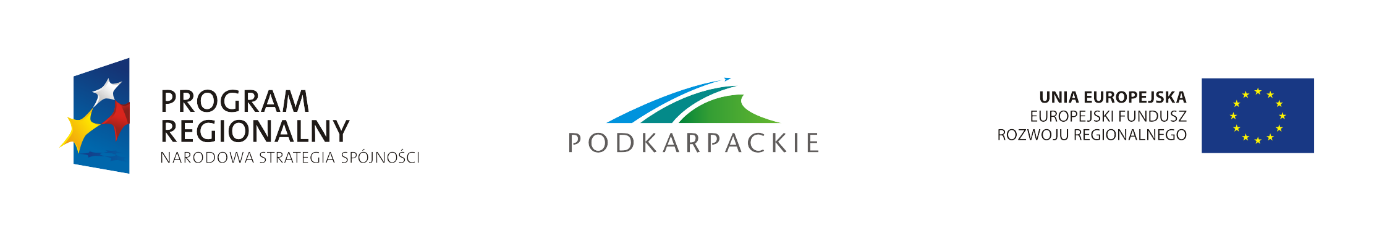 				Załącznik nr 2 do Regulaminu konkursu INSTRUKCJA WYPEŁNIANIA WNIOSKU O DOFINANSOWANIERegionalny Program Operacyjny Województwa Podkarpackiego na lata 2014 – 2020Oś Priorytetowa I. 
Konkurencyjna i innowacyjna gospodarkaDziałanie 1.3 Promowanie przedsiębiorczościTyp projektu: Strefy aktywności gospodarczejINFORMACJE OGÓLNEWypełniając wniosek należy korzystać z Lokalnego systemu Informatycznego Regionalnego Programu Operacyjnego Województwa Podkarpackiego na lata 2014 -2020 (LSI)LSI jest udostępniony na stronie gw.podkarpackie.plPrzed rozpoczęciem wypełniania wniosku o dofinansowanie należy przejść proces rejestracji zakładając własne konto oraz zapoznać się z funkcjonalnościami LSI.INSTRUKCJA UŻYTKOWNIKA LSI RPO WPModuł rejestracji podmiotu zgłaszającego W celu rejestracji podmiotu w systemie należy wejść na stronę gw.podkarpackie.pl i z górnego menu wybrać funkcję „Rejestracja”.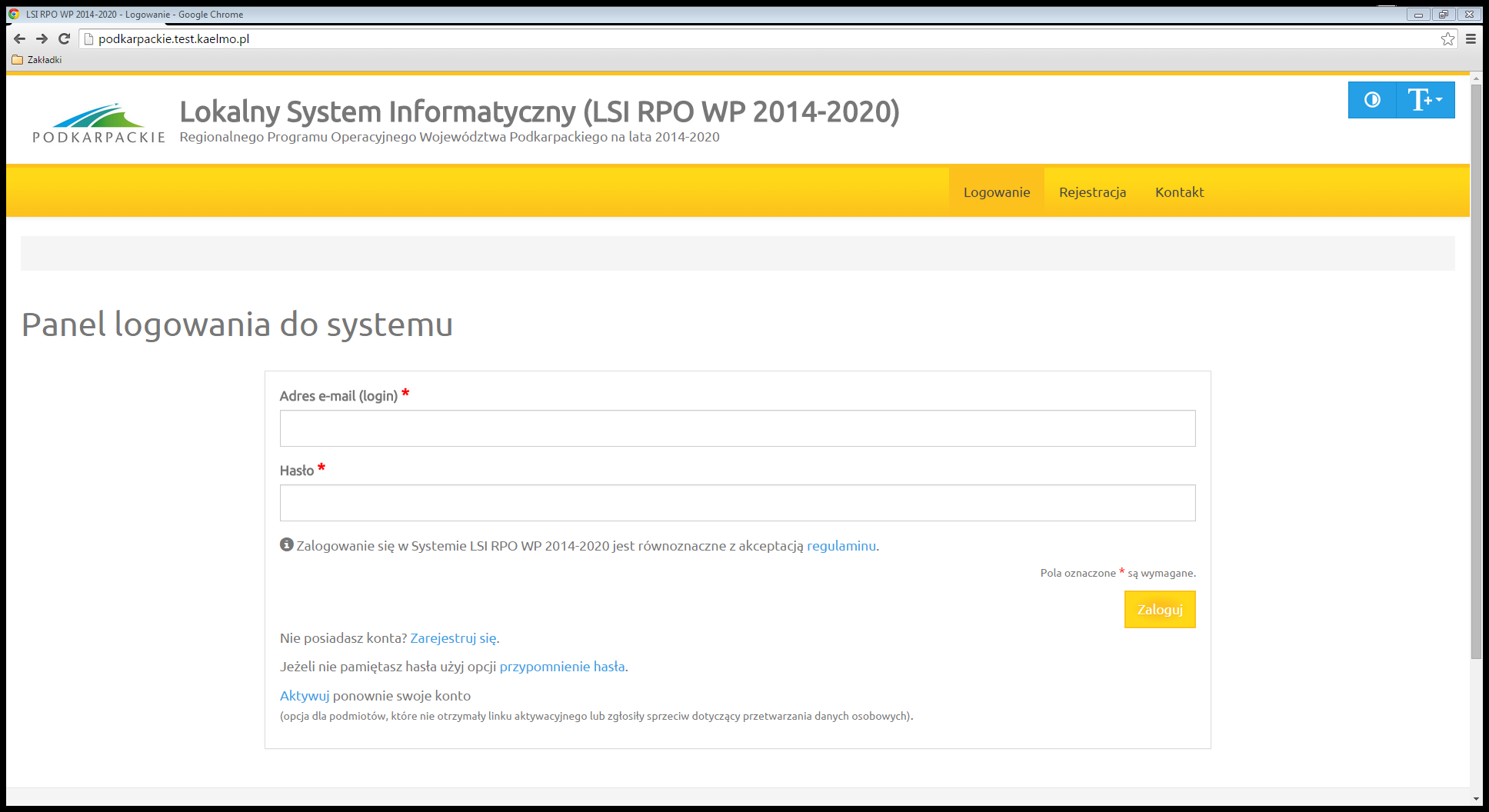 Na początku wyświetla się ekran z prośbą o akceptację przetwarzania danych osobowych 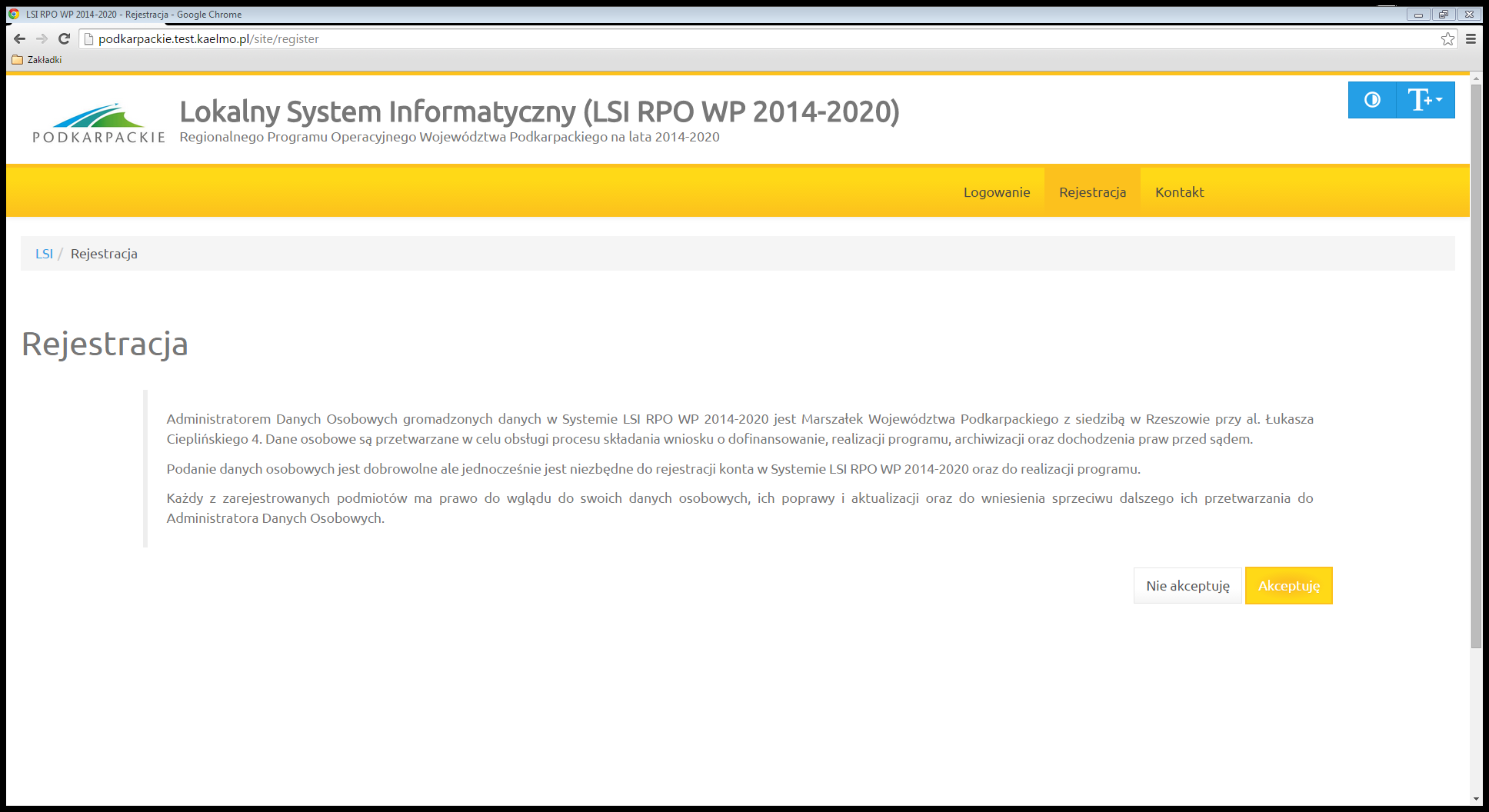 Akceptacja ta jest niezbędna do zarejestrowania konta w systemie. Po akceptacji wyświetlony zostaje formularz rejestracyjny. Należy wypełnić wszystkie pola formularza oraz wyrazić zgodę na przetwarzanie danych osobowych.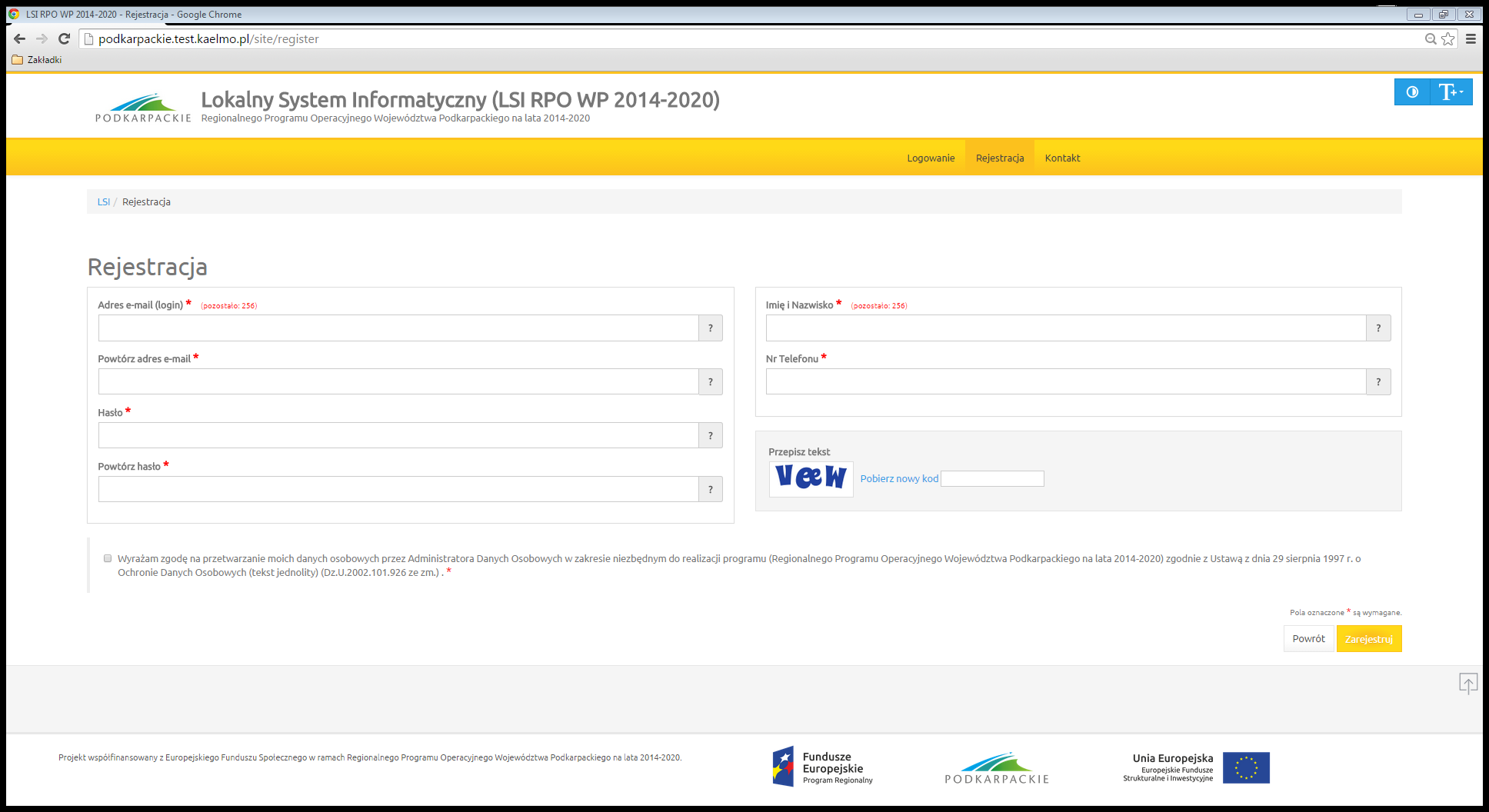 Po wypełnieniu wszystkich pól należy kliknąć na przycisk Zarejestruj. Jeżeli pola nie zostały wypełnione poprawnie otrzymujemy informację zwrotną w jakim zakresie należy poprawić formularz. Jeśli pola zostały wypełnione poprawnie otrzymujemy informację zwrotną o prawidłowym przebiegu procesu rejestracji i wysłanym na nasz adres e-mail linku aktywacyjnym.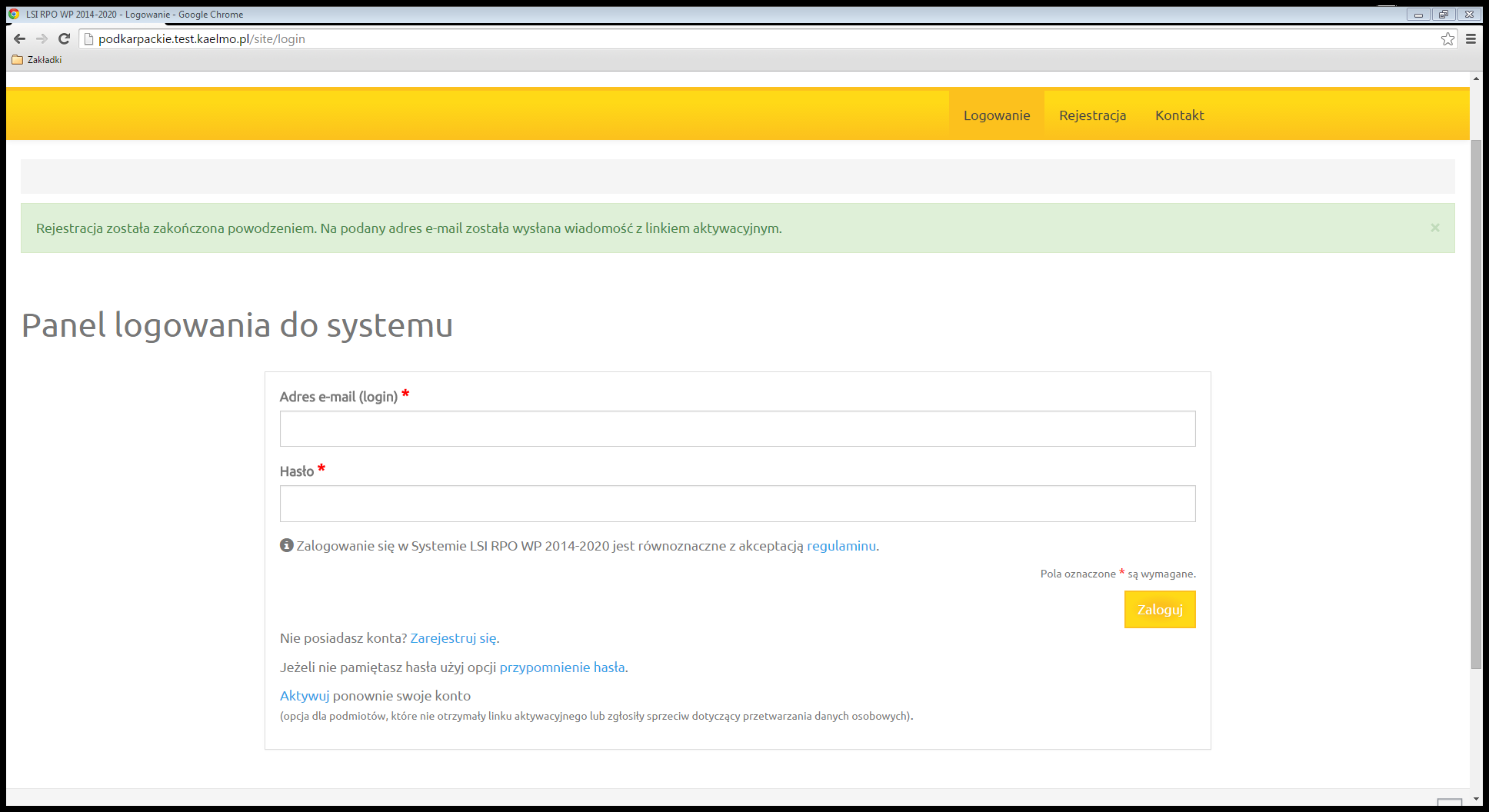 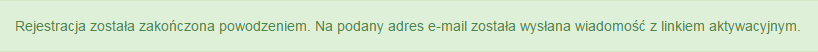 W celu dokończenia rejestracji i aktywacji naszego konta klikamy na link wysłany na podany przez nas adres e-mail. Po aktywacji konta możemy przejść od razu do strony logowania. Odtąd logujemy się do systemu za pomocą podanego podczas procesu rejestracji loginu (w formie adresu e-mail) oraz hasła. Wpisujemy je w odpowiednie pola formularza logowania a następnie klikamy przycisk Zaloguj.System po 3 błędnych próbach logowania wymaga przy każdej następnej próbie „przepisania” przez podmiot zgłaszający wyświetlonego ciągu znaków (zabezpieczenie typu Captcha).Funkcja przypomnienia hasłaW przypadku kiedy wnioskodawca zapomni danych logowania może skorzystać z funkcji tzw. „przypomnienia hasła”. Po kliknięciu linku Przypomnienie hasła na formularzu logowania wnioskodawca podaje adres e-mail użyty przy rejestracji. Na ten adres zostaje wysłana automatycznie generowana wiadomość z informacją o loginie, haśle tymczasowym i linkiem umożliwiającym ustawienie nowego hasła. Podmiot zgłaszający po kliknięciu w link przeniesiony zostanie na stronę, gdzie może ustawić nowe hasło. 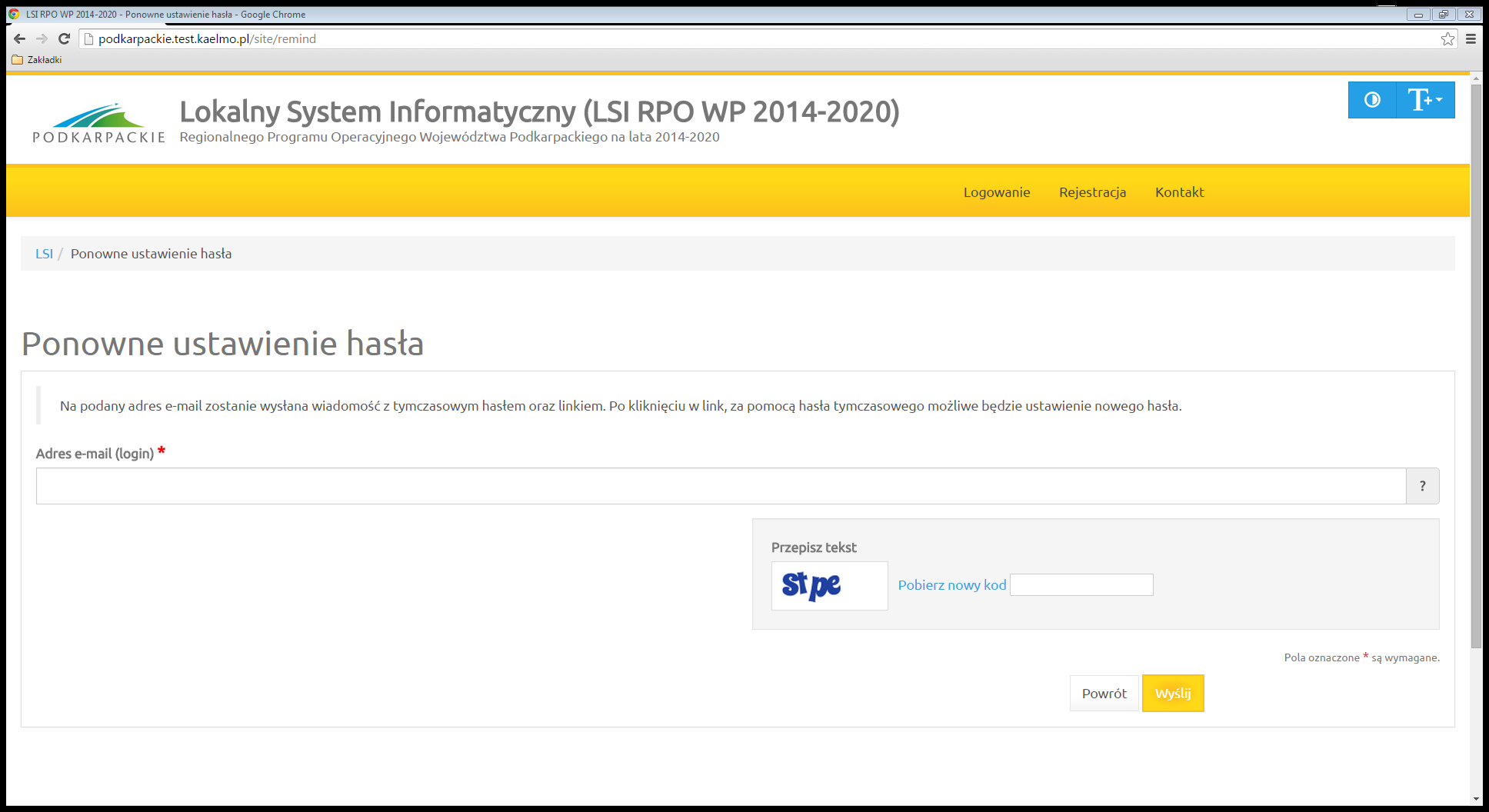 Uwaga: Do ustawienia nowego hasła nie jest konieczne podanie loginu – link umożliwiający ustawienie nowego hasła ma kierować na stronę, gdzie podmiot zgłaszający podaje hasło tymczasowe i dwukrotnie nowe hasło. Jeżeli podmiot zgłaszający nie użyje odnośnika, nadal może logować się na swoje konto za pomocą aktualnego hasła. W przypadku, gdy podanego adresu e-mail nie ma w bazie danych podmiotów System wyświetli komunikat: „Brak zarejestrowanego adresu e-mail”.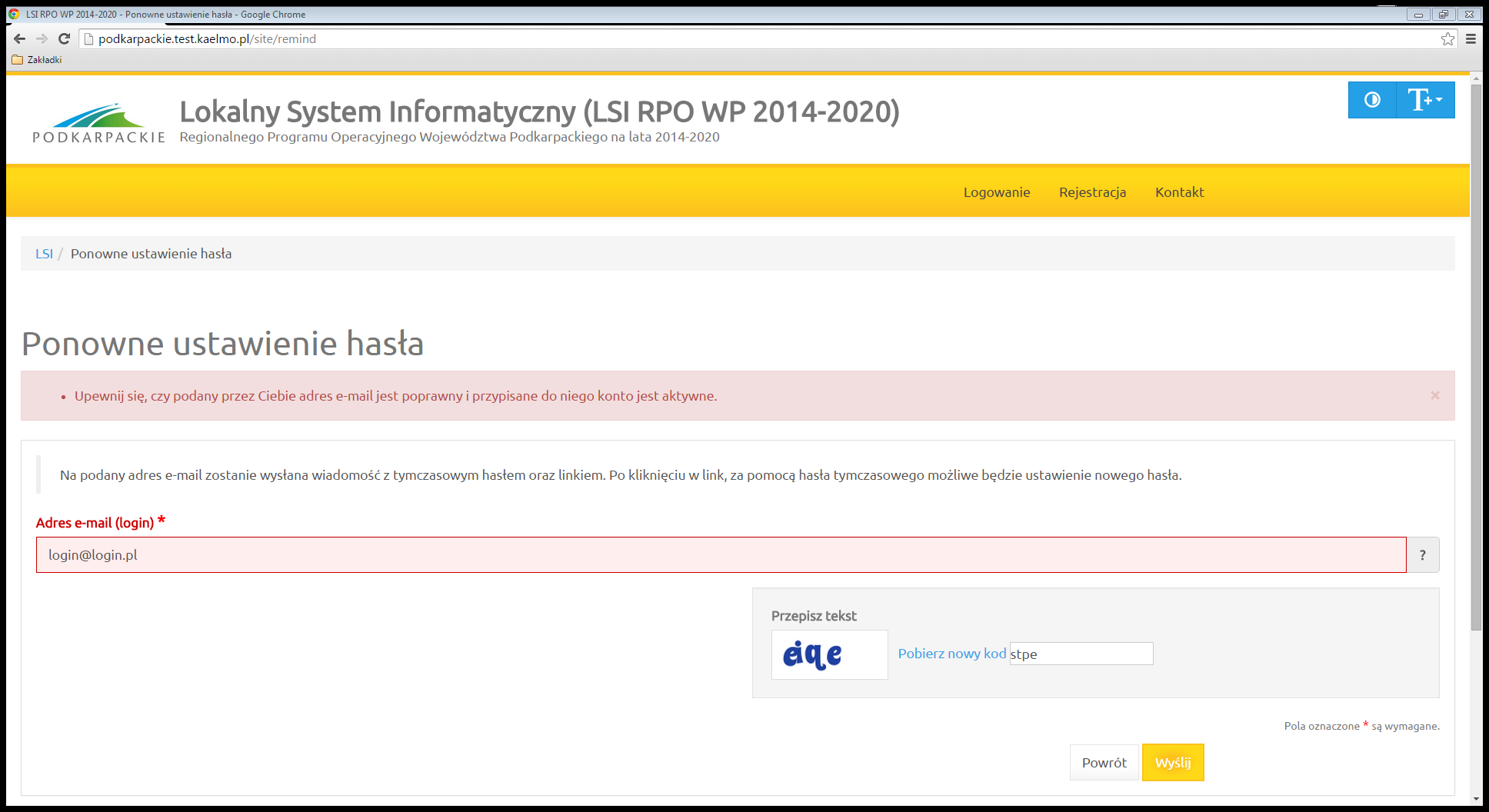 Ponowna aktywacja kontaKonto podmiotu zgłaszającego, który skorzysta z opcji wniesienia sprzeciwu przetwarzania danych osobowych zostaje dezaktywowane – tzn. niemożliwe jest dalsze logowanie do Systemu. 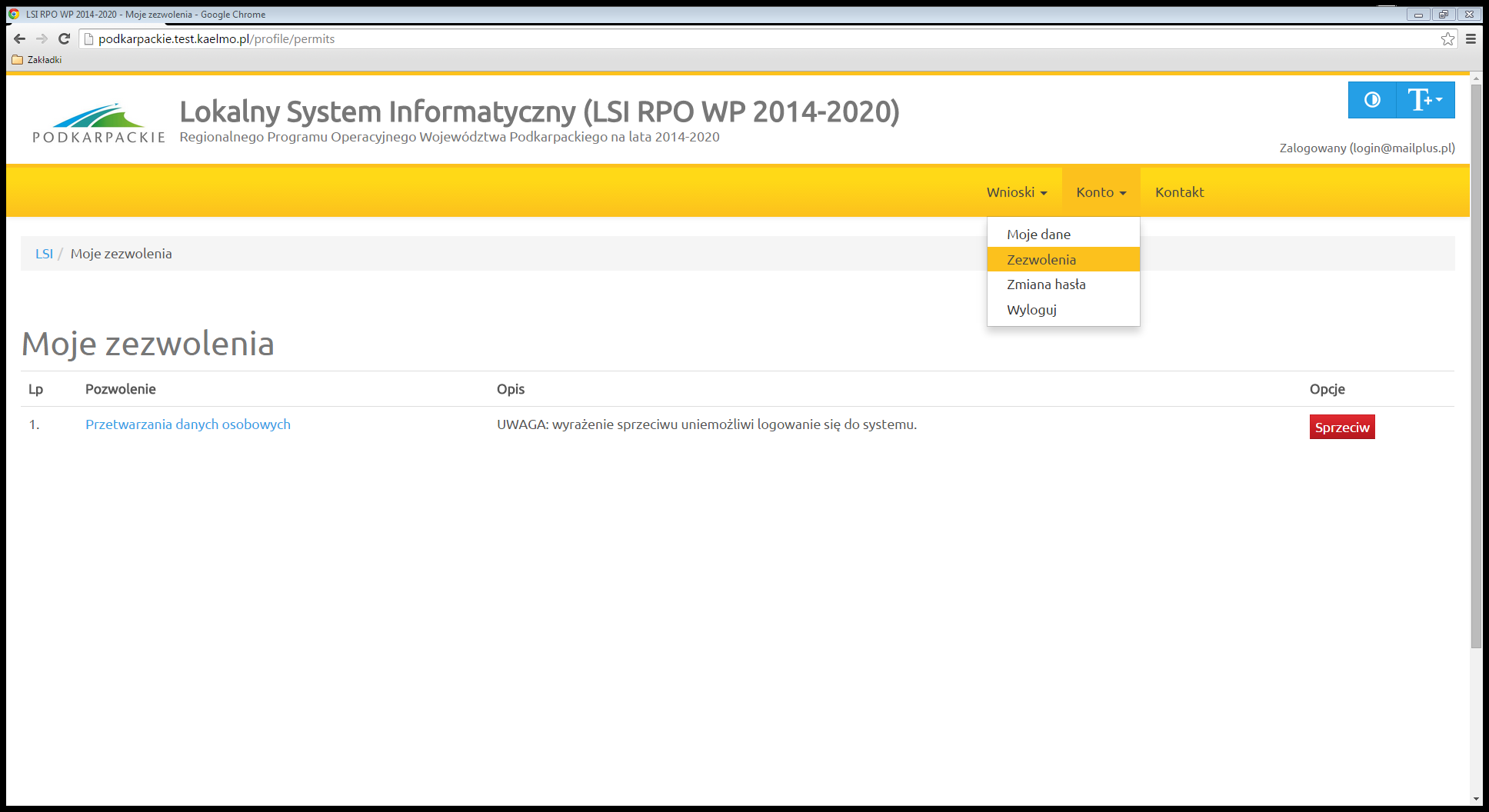 System wymaga potwierdzenia wniesienia sprzeciwu.System umożliwia ponowną aktywację konta po zniesieniu sprzeciwu przetwarzania danych osobowych. Wnioskodawca musi wybrać opcję Aktywuj ponownie swoje konto w Panelu logowania do systemu.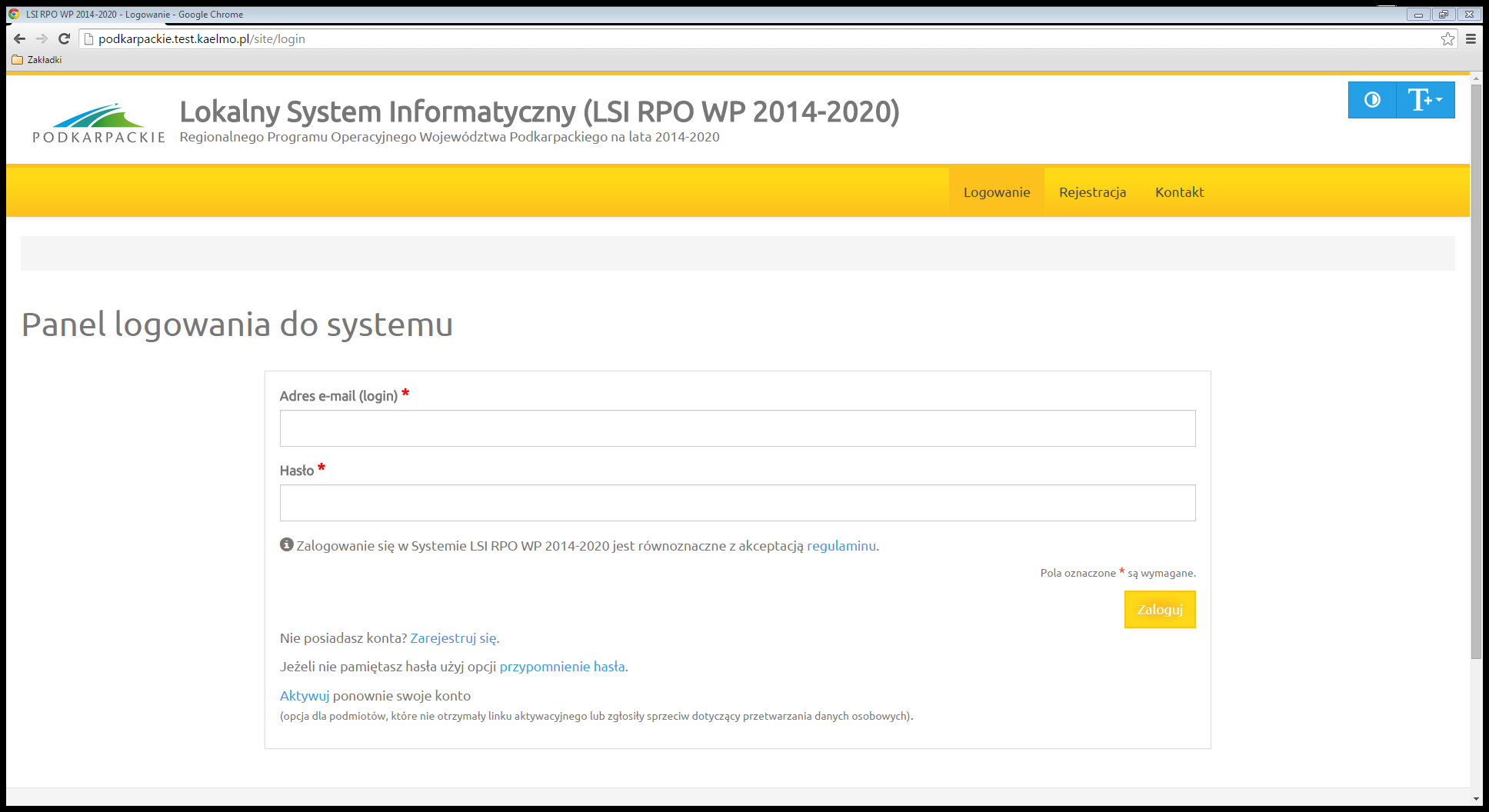 Następnie należy podać adres e-mail podany przy rejestracji aby ponownie aktywować konto (otrzymuje się wtedy link, którego użycie potwierdza wycofanie sprzeciwu).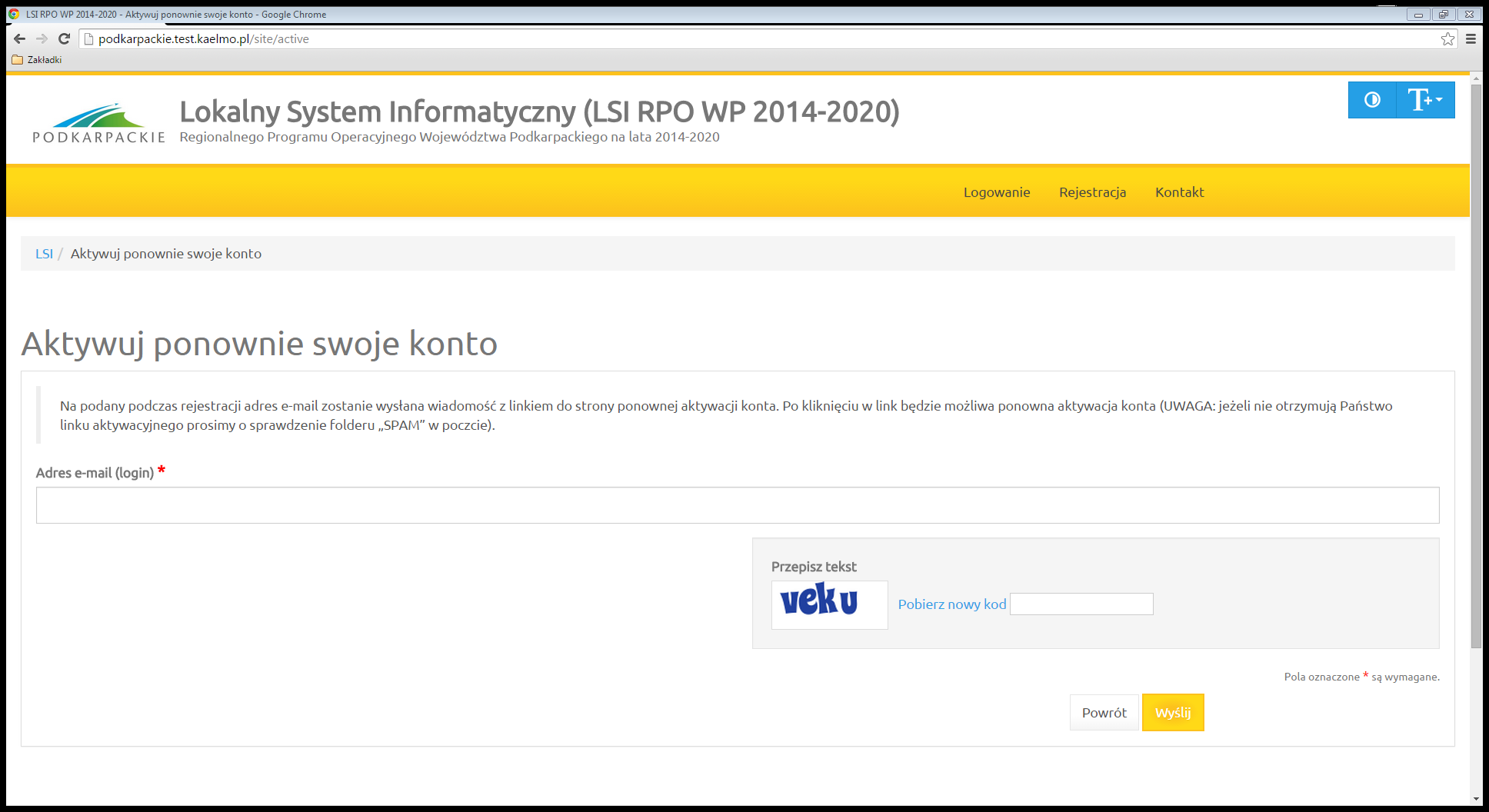 Podmiot zgłaszający nie może wnieść sprzeciwu jeżeli wcześniej udostępnił do edycji wersje robocze wniosków o dofinansowanie innym podmiotom. W pierwszej kolejności musi cofnąć udostępnione wersje robocze wniosków o dofinansowanie a dopiero potem wnieść sprzeciw przetwarzania danych osobowych – w takim przypadku System wyświetli odpowiedni komunikat.Funkcjonalności menuPo zalogowaniu się w systemie użytkownik ma do dyspozycji następujące pozycje menu: WnioskiKontoKontakt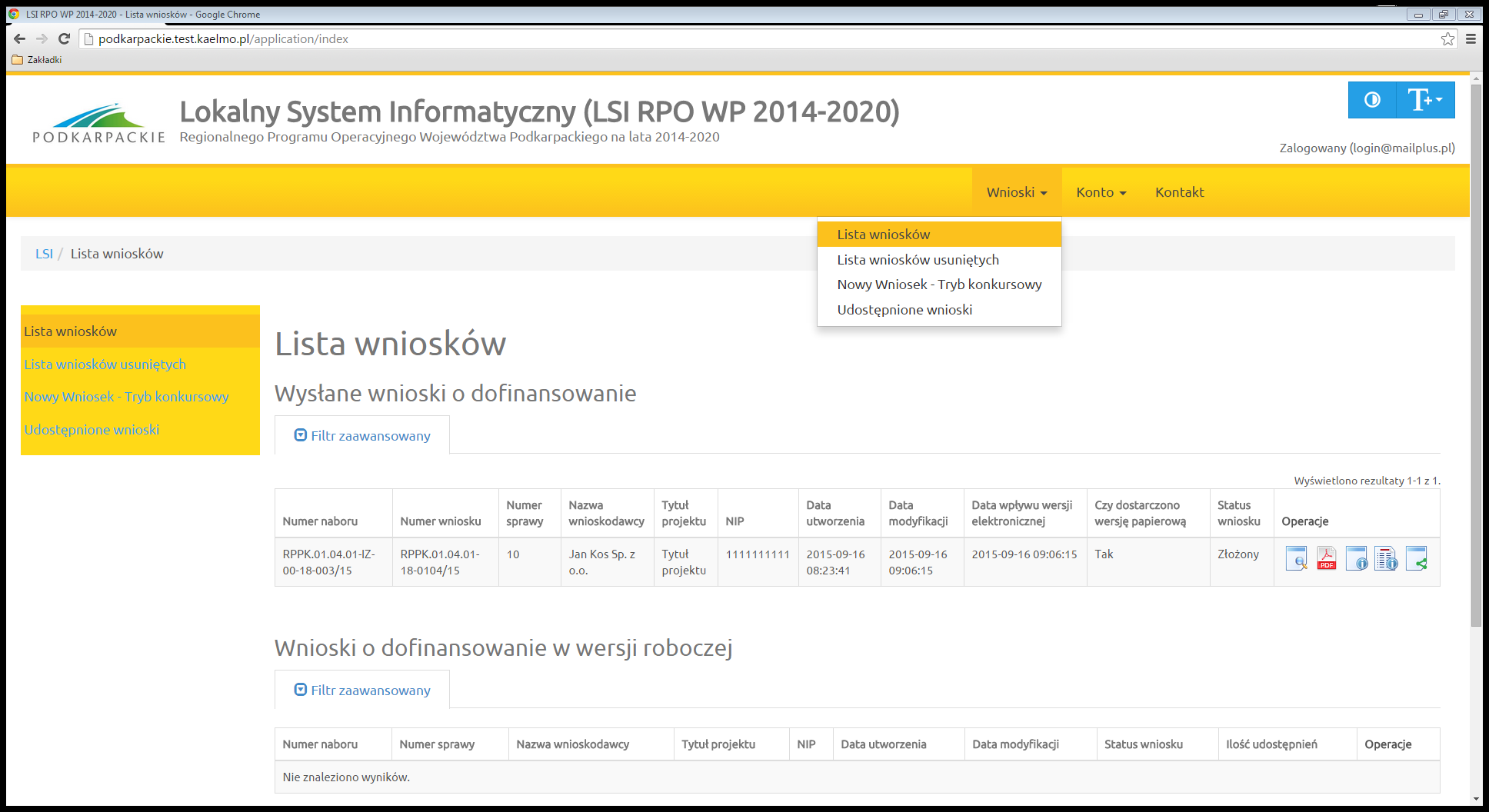 WnioskiLista wnioskówFunkcjonalność pokazuje listę wniosków z podziałem na dwie tabele.Listę wysłanych wniosków o dofinansowanieListę wniosków o dofinansowanie w wersji roboczej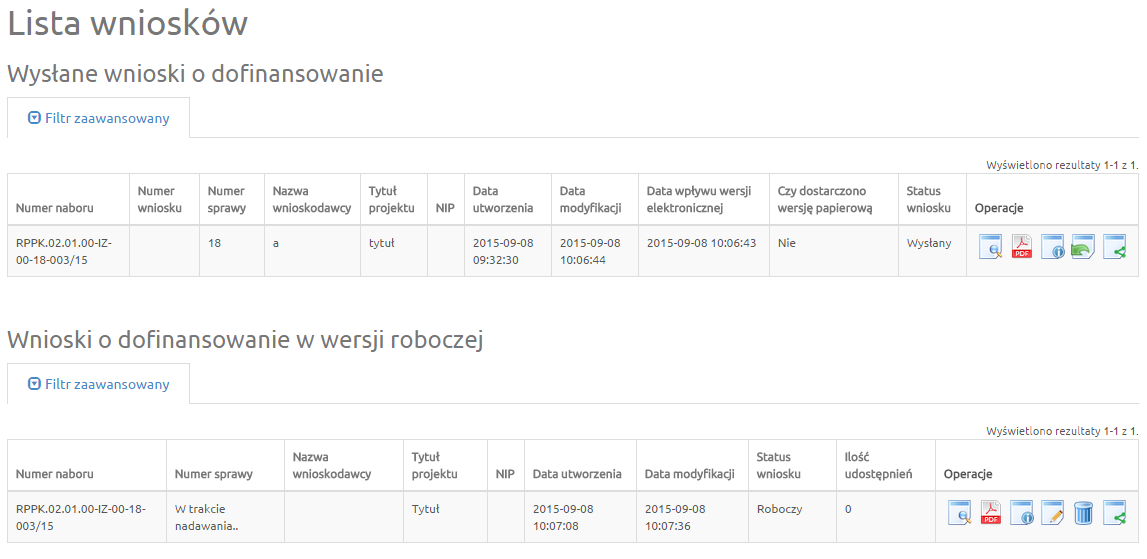 Operacje możliwe do zainicjowania z poziomu list wniosków są następujące:Podgląd - Podgląd wnioskuGenerowanie PDF - Wygenerowanie wniosku do pliku PDF w ustalonym formacieSzczegóły - Wyświetlenie podstawowych informacji nt. wnioskuEdycja - Edycja wniosku – dostępna jedynie dla wybranych statusów wnioskuUsunięcie wniosku w wersji roboczej - Usunięcie wniosku w trybie roboczymUdostępnij wniosek - Udostępnienie wnioskuWycofanie wniosku – możliwe jedynie w przypadku wniosków złożonych, Przywrócenie wniosku – w przypadku listy wniosków usuniętych dla których nie została rozpoczęta procedura ocenyLista wniosków usuniętych Funkcjonalność wyświetla listę usuniętych wniosków 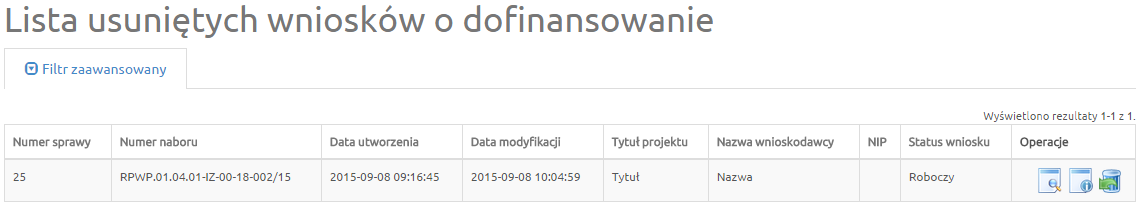 Dla każdego usuniętego wniosku dostępne są następujące operacje:Podgląd – Podgląd wnioskuSzczegóły - Wyświetlenie podstawowych informacji nt. wnioskuPrzywrócenie wniosku w wersji roboczej - usunięcie wniosku w trybie roboczym.Nowy wniosek – tryb konkursowyW celu wypełnienia nowego wniosku należy wybrać odpowiedni nabór z pierwszej kolumny listy 
a następnie kliknąć na ikonę Utwórz wniosek w kolumnie Operacje z prawej strony listy. Po potwierdzeniu w okienku dialogowym, że chcemy utworzyć nowy wniosek w wersji roboczej zostajemy przeniesieni do formularza wniosku. 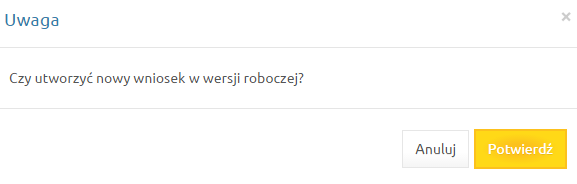 Podczas wypełniania wniosku, w każdym kroku, u dołu formularza mamy do dyspozycji następujące przyciski Zapisz wersję roboczą – Służy do zapisywania wniosku w trybie roboczym (możliwe zawsze bez względu na komunikaty walidacyjne)Zatwierdź wersję końcową i wyślij – Służy do zapisania ostatecznej wersji wniosku i wysłania go po uprzedniej walidacji (sprawdzeniu poprawności wszystkich danych wprowadzonych 
w formularzu wniosku - system wypisze ewentualne błędy do poprawienia)Sprawdź – Uruchomienie walidacji (uruchomienie procedury sprawdzania poprawności wszystkich danych wprowadzonych w formularzu wniosku, tej samej, która jest wykorzystywana podczas procedury zatwierdzania wniosku)Anuluj – Opuszczenie edycji wniosku bez zapisywaniaGeneruj PDF – Generowanie pliku do PDF w ustalonym formacie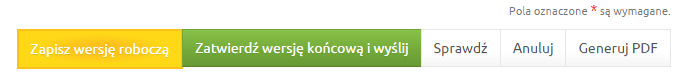 Udostępnione wnioskiFunkcjonalność wyświetla listę udostępnionych wniosków 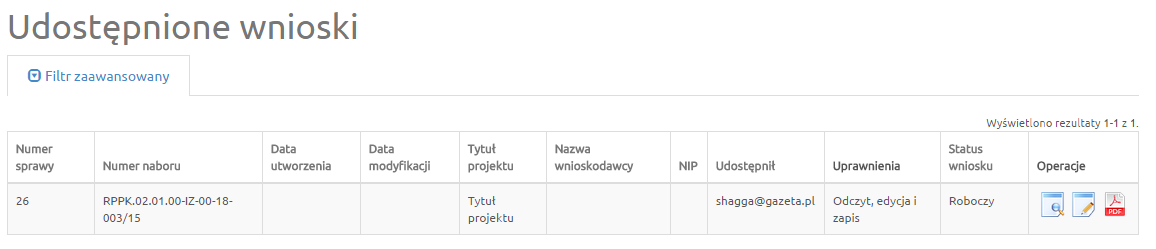 Dla każdego wniosku mamy dostępne następujące operacje:Podgląd – Podgląd wnioskuEdycja – Edytowanie wnioskuGenerowanie PDF – Generowanie pliku do PDF w ustalonym formacieKonto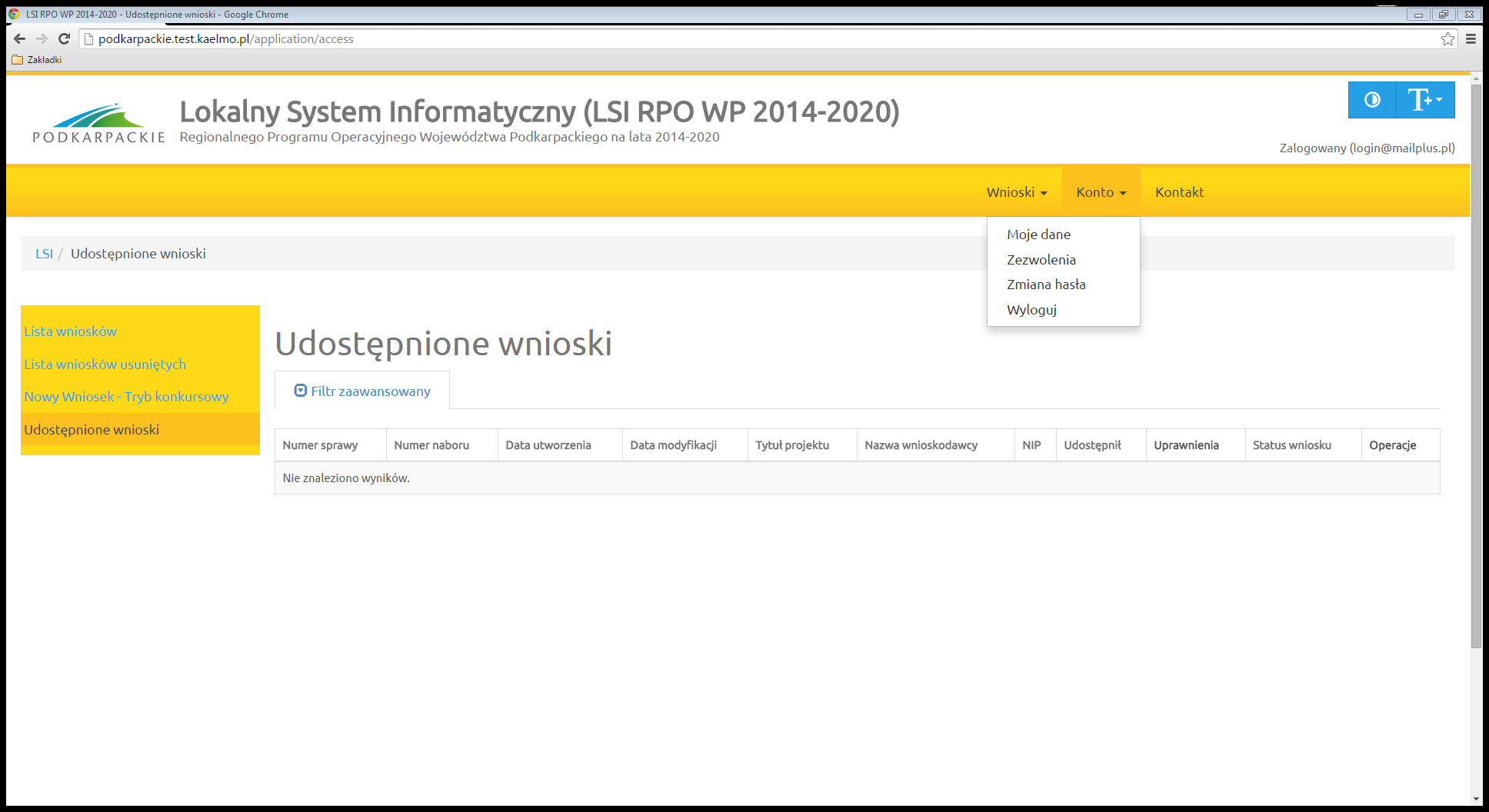 Moje daneWidok przedstawiający formularz z danymi wprowadzonymi podczas rejestracji w systemie. Dane można uaktualnić/zmienić a następnie zatwierdzić przyciskiem „Zapisz”. 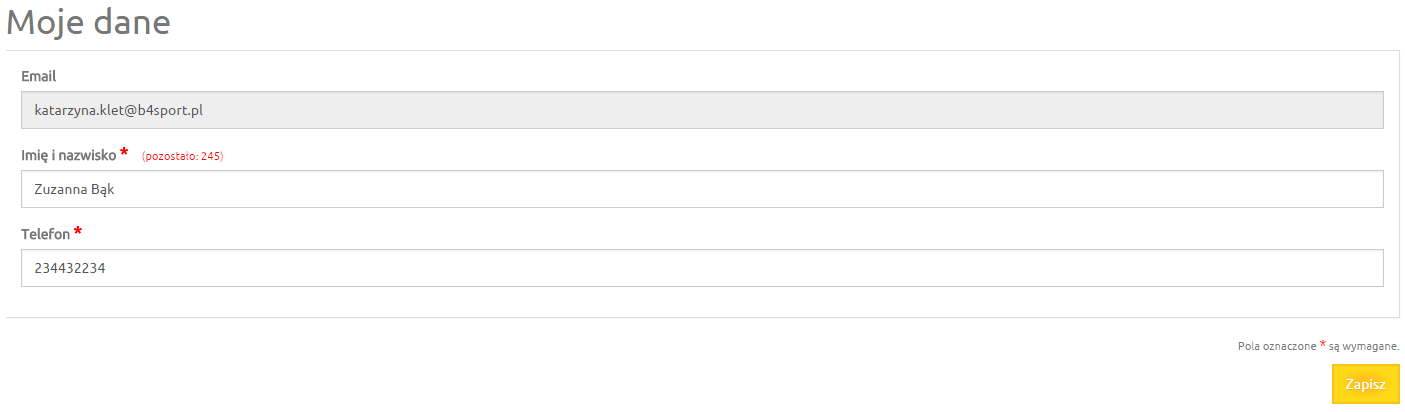 ZezwoleniaW tym widoku wyświetla się lista zezwoleń, których udzielił użytkownik. Dostępna jest opcja sprzeciwu do wcześniej udzielonego zezwolenia.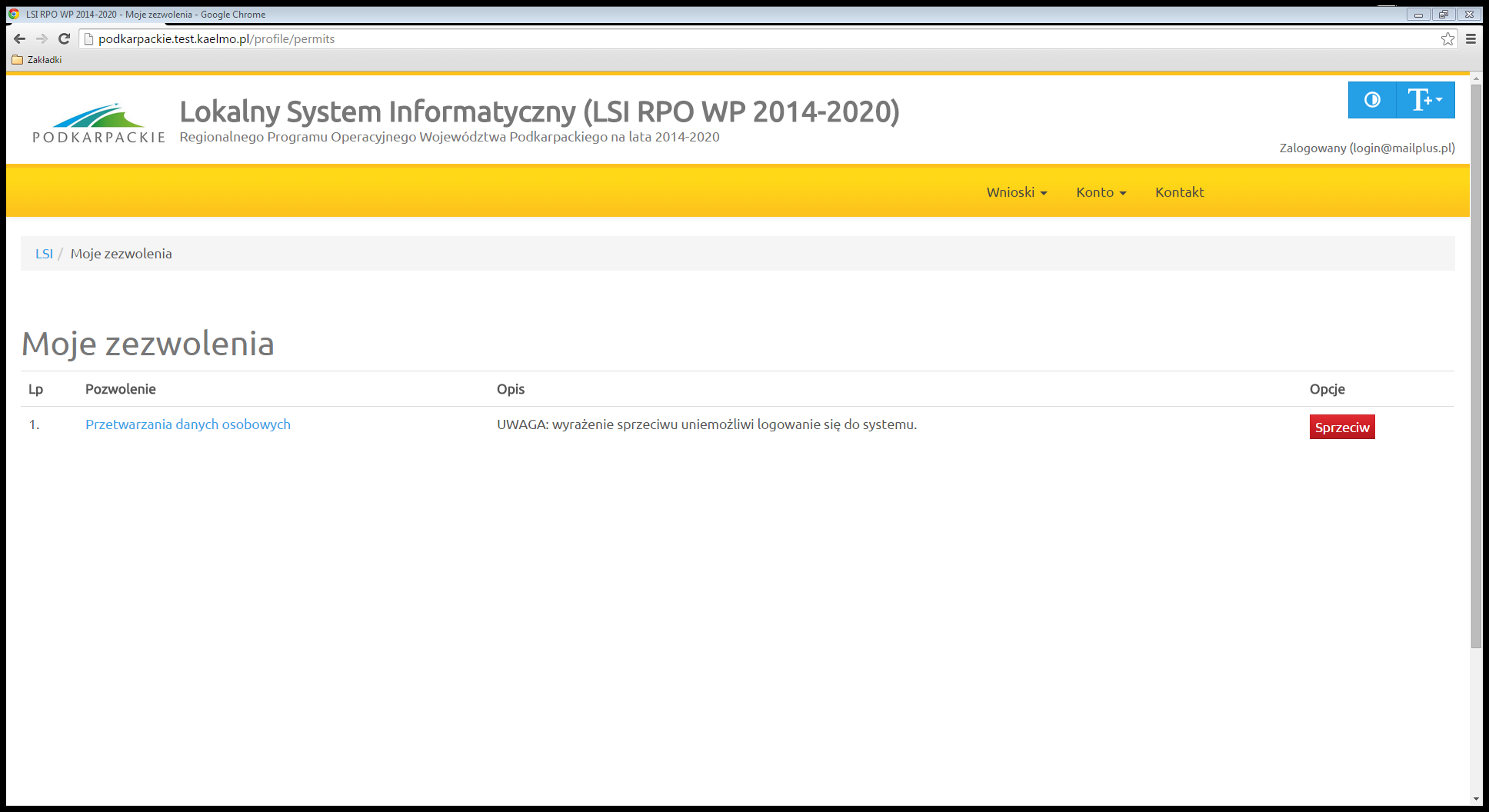 Zmiana hasłaZa pomocą tej funkcji możemy zmienić dotychczasowe hasło na inne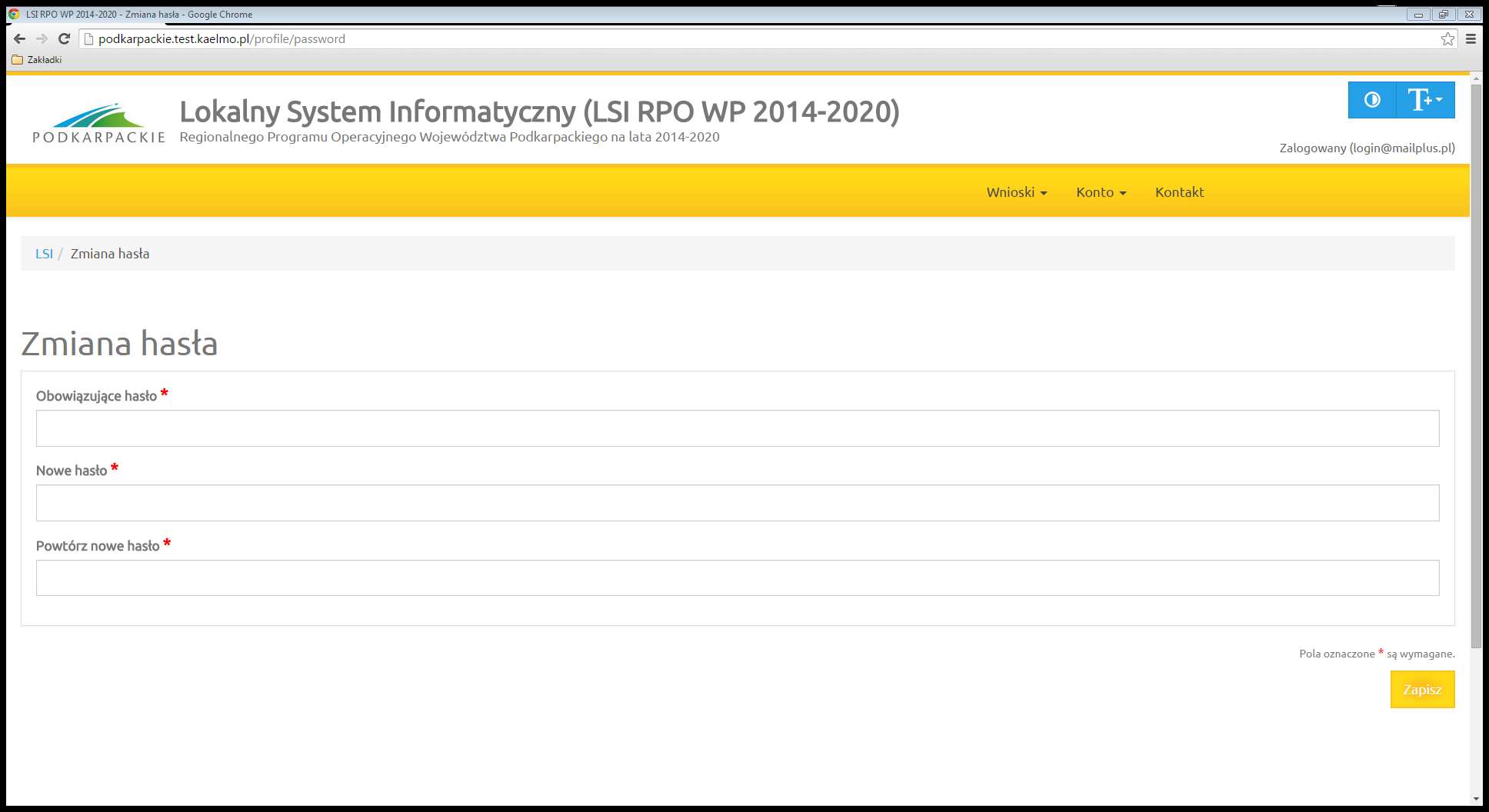 WylogujFunkcja służąca do wylogowania z systemu. Po jej użyciu zostajemy przeniesieni na formularz logowania.KontaktFunkcjonalność kontakt służy do zgłaszania błędów dotyczących działania Lokalnego Systemu Informatycznego Regionalnego Programu Operacyjnego Województwa Podkarpackiego na lata 2014-2020.INSTRUKCJA WYPEŁNIANIA WNIOSKU O DOFINANSOWANIEDane podstawowe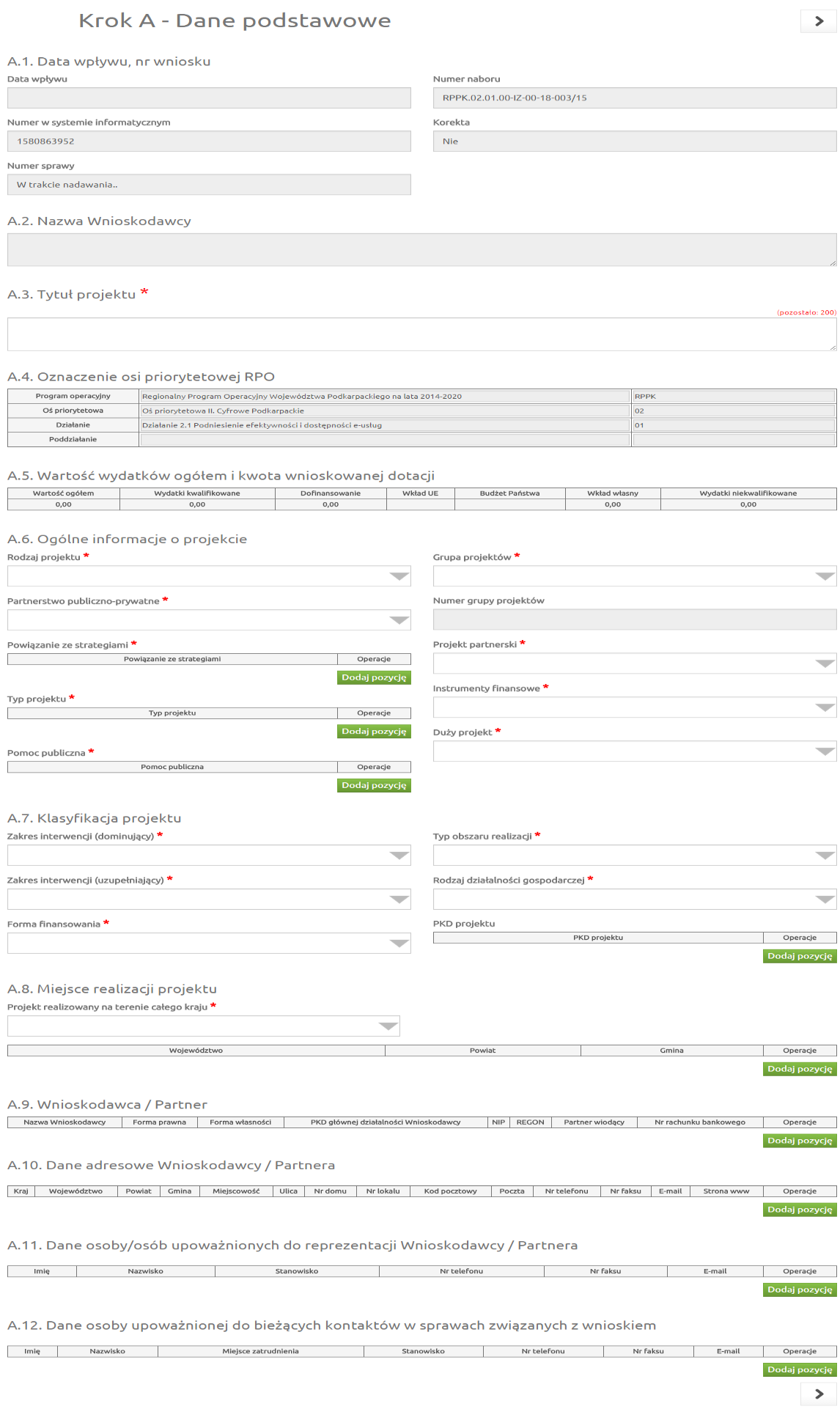 Opis projektu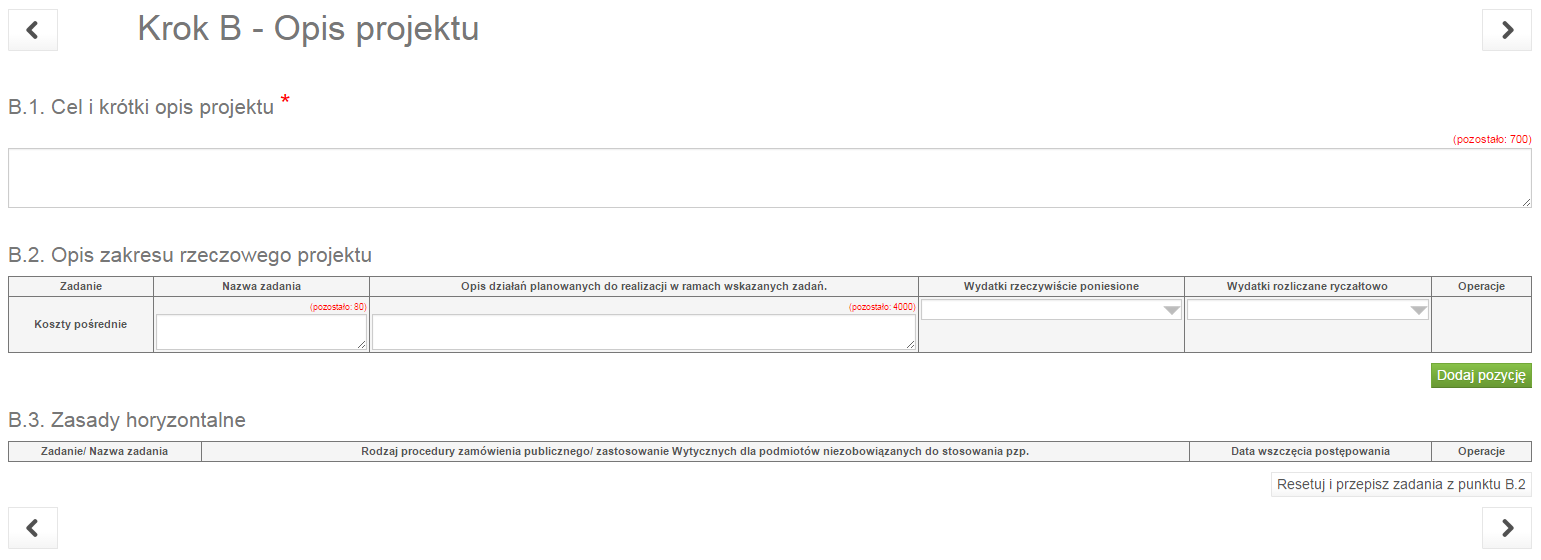 Harmonogram i wskaźniki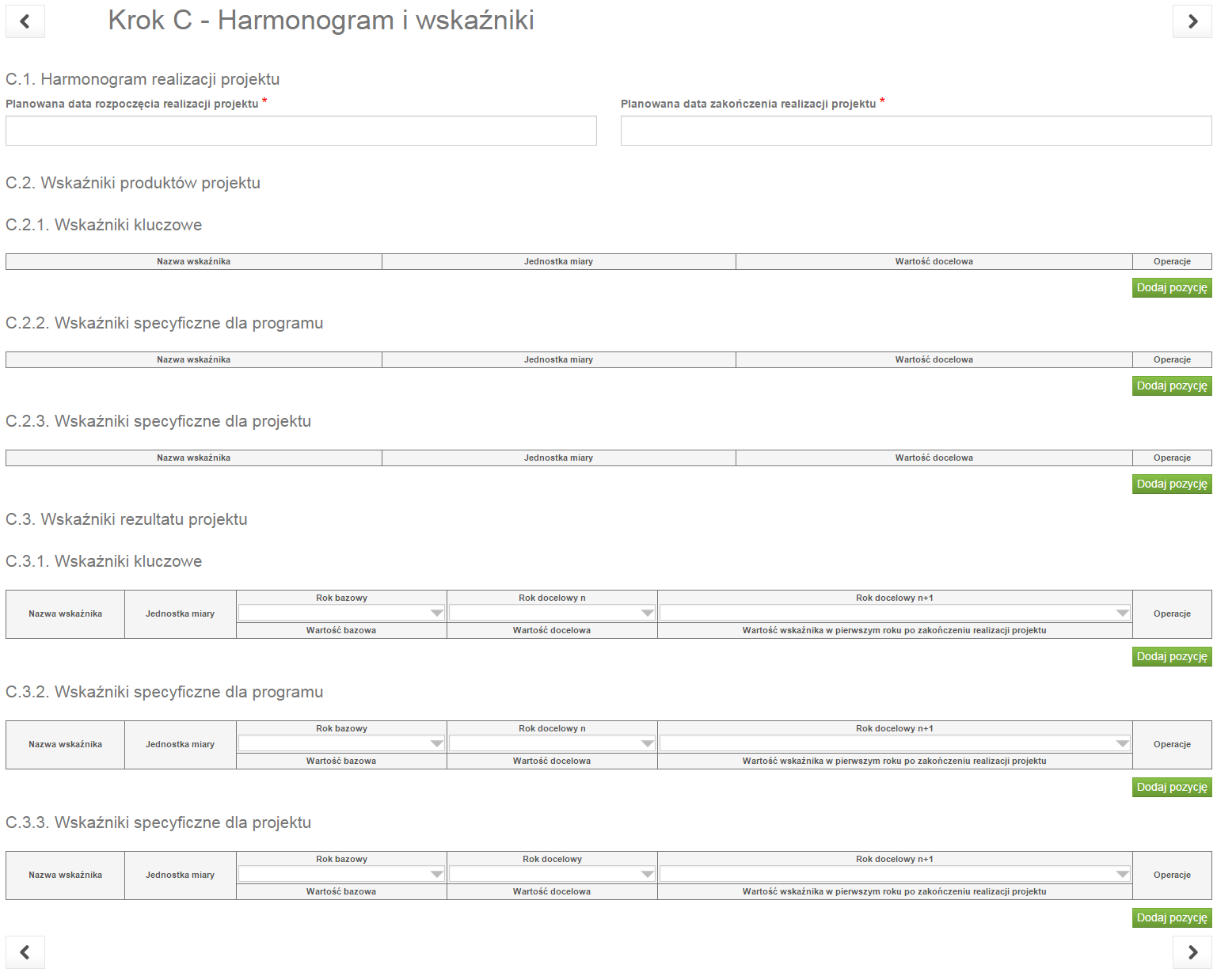 Część finansowa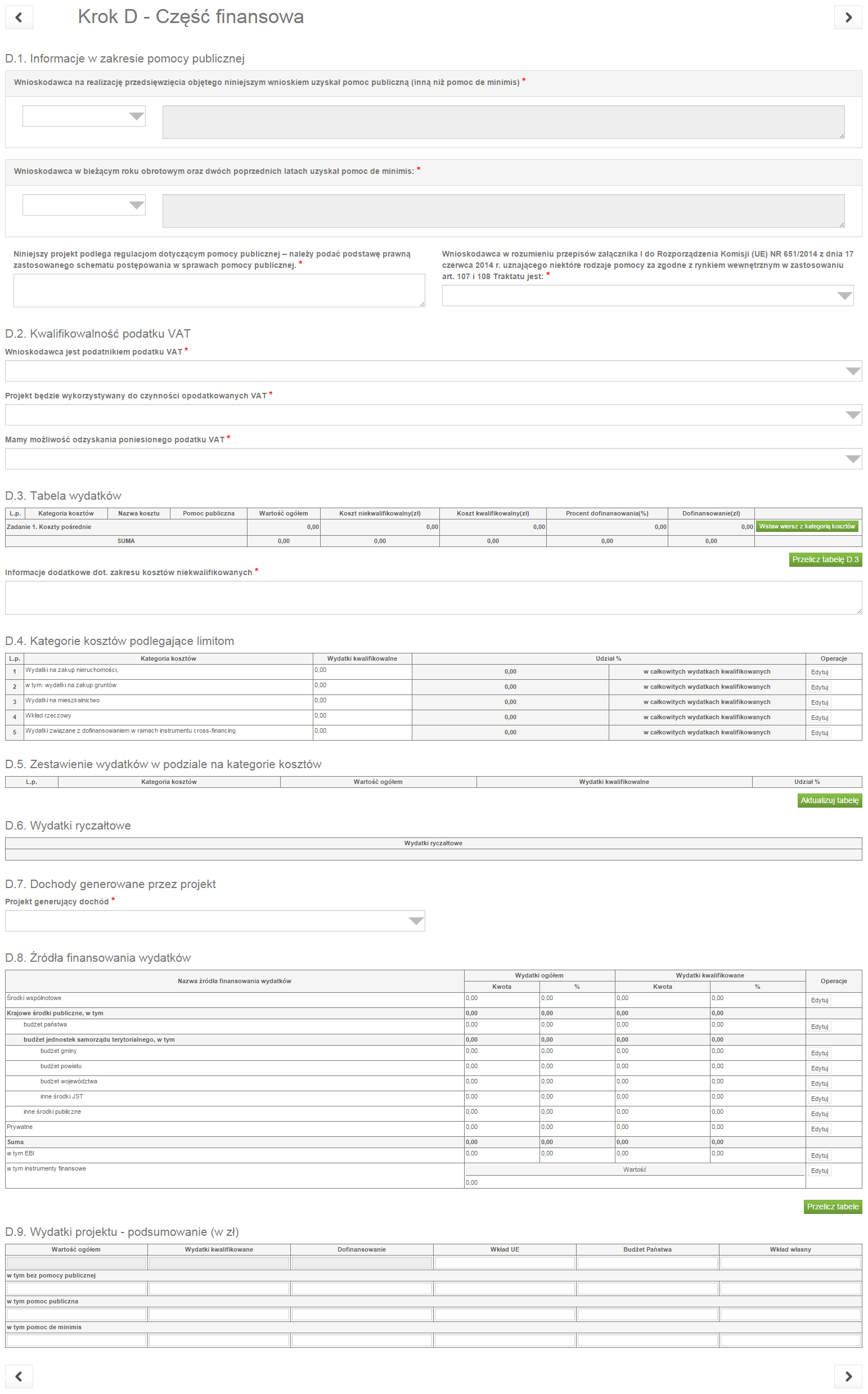 Załączniki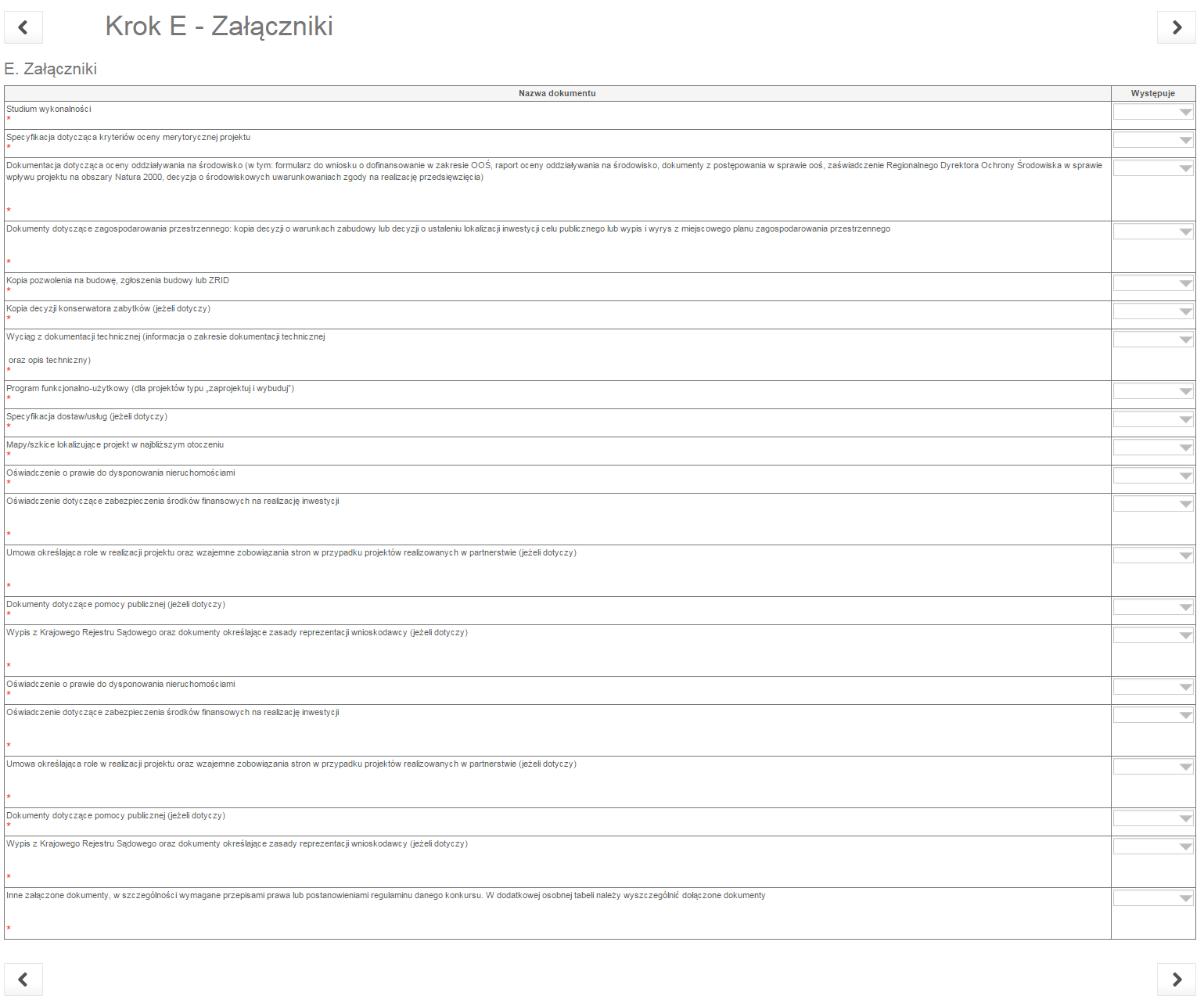 Oświadczenia WnioskodawcyKażdy wnioskodawca ma obowiązek zapoznać się ze wszystkimi oświadczeniami wymienionymi 
w części F formularza wniosku o dofinansowanie. Złożenie wniosku jest równoznaczne z ich akceptacją.Data i podpisy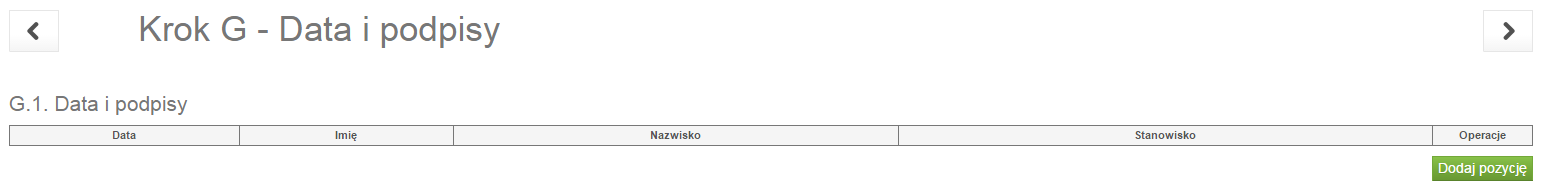 UWAGI KOŃCOWEWniosek o dofinansowanie projektu należy sporządzić w wersji elektronicznej oraz wersji papierowej. Po zakończeniu procesu wypełniania wniosku w LSI należy poddać go walidacji przy pomocy funkcji „Sprawdź”. Jeżeli wszystkie wymagane pola we wniosku zostały wypełnione należy użyć funkcjonalności:  „Zatwierdź wersję końcową i wyślij”. Wniosek nie zostanie wysłany jeżeli system walidacji napotka błędy w sposobie wypełnienia formularza (np. nie zostały wypełnione wszystkie wymagane pola). Ważne: w przypadku wniosków skierowanych do korekty (na jakimkolwiek etapie jego oceny),  
a następnie skorygowanych i wysłanych przez wnioskodawcę w LSI, wnioskodawca nie ma możliwości jego późniejszego wycofania i powrotu do edycji. W związku z tym, przed zatwierdzeniem wersji końcowej i wysłaniem wniosku, należy zwrócić uwagę czy zostały uwzględnione wszystkie zmiany we wniosku.LSI nie weryfikuje poprawności wprowadzenia danych pod względem merytorycznym (np. czy wprowadzone daty rozpoczęcia i zakończenie projektu są zgodne z Regulaminem konkursu).Po wysłaniu wniosku w LSI należy pobrać plik PDF wysłanego wniosku, zapisać go na komputerze 
i wydrukować w 1 egzemplarzu. Papierowa wersja wniosku o dofinasowanie powinna być podpisana czytelnie (lub parafowana z imienną pieczątką) przez osoby uprawnione do reprezentowania wnioskodawcy lub upoważnione do podpisania wniosku, wymienione w punkcie A.11.Uwaga: Wysłanie wniosku wyłącznie drogą elektroniczną w LSI nie jest uznawane za skuteczne złożenie wniosku. Za skutecznie złożony wniosek uznaje się wyłącznie wniosek, który został wysłany drogą elektroniczną w systemie LSI, a następnie złożony w wersji papierowej w IZ RPO WP 2014 – 2020. Oba wnioski muszą posiadać tą samą sumę kontrolną.Wniosek w wersji papierowej, dostarczony do IZ RPO WP 2014 – 2020, nie zostanie zarejestrowany, jeżeli w systemie LSI nie będzie znajdowała się uprzednio wysłana kopia elektroniczna wniosku o tej samej sumie kontrolnej.Wnioskodawca ma możliwość, w trakcie trwania naboru, wycofania wniosku wysłanego w systemie LSI, przy czym może się to odbyć przed złożeniem papierowej wersji wniosku do IZ RPO WP 2014-2020 (tj. przed jego zarejestrowaniem i nadaniem numeru).NrNazwa modułu/polaOpisA.1Data wpływu, nr wnioskuData wpływu, nr wnioskuA.1Data wpływuPola wypełniane są automatycznie.A.1Nr w systemie informatycznymPola wypełniane są automatycznie.A.1Numer sprawyPola wypełniane są automatycznie.A.1Numer naboruPola wypełniane są automatycznie.A.1KorektaPola wypełniane są automatycznie.A.2Nazwa wnioskodawcyPole wypełniane automatycznie po uzupełnieniu danych w punkcie A.9A.3Tytuł projektuTytuł projektu powinien stanowić krótką, jednoznaczną nazwę, tak aby w sposób jasny identyfikował projekt, a jednocześnie nie powielał tytułu innych projektów, realizowanych przez wnioskodawcę lub przez inne podmioty. A.4Oznaczenie osi priorytetowej RPOOznaczenie osi priorytetowej RPOA.4Program operacyjnyPole uzupełnione wartością Regionalny Program Operacyjny Województwa Podkarpackiego na lata 2014-2020 (nieedytowalne)A.4Oś priorytetowaPole uzupełnione wartością: Oś priorytetowa I. Konkurencyjna 
i innowacyjna gospodarka (nieedytowalne).A.4DziałaniePole uzupełnione wartością: Działanie 1.3 Promowanie przedsiębiorczości (nieedytowalne).A.4PoddziałaniePole niewypełnione (nieedytowalne).A.5Wartość wydatków ogółem i kwota wnioskowanej dotacjiPola uzupełniają się automatycznie bo uzupełnieniu części 
D wniosku.A.6Ogólne informacje o projekcieOgólne informacje o projekcieA.6Rodzaj projektuPole zablokowane do edycji z domyślnie ustawioną wartością.W przypadku projektów realizowanych w ramach działania 1.3 RPO WP 2014 – 2020, typ: „Strefy aktywności gospodarczej” projekty wybierane są wyłącznie w trybie konkursowym.A.6Partnerstwo publiczno-prywatnePole nieedytowalne z domyślnie ustawioną wartością „Nie”. 
W ramach konkursu nie przewidziano możliwości realizacji projektów w formie partnerstwa publiczno – prywatnego.A.6Powiązanie ze strategiamiNależy wybrać te strategie z pośród wymienionych na liście, 
z których celami jest zgodna realizacja projektu. W punkcie B.1 należy przedstawić krótkie uzasadnienie dla dokonanego wyboru. Jeżeli projekt nie jest powiązany z żadną strategią spośród wymienionych należy wybrać „Brak powiązania”.A.6Typ projektuZ listy rozwijanej należy wybrać właściwy typ projektu. Należy wybrać „Nie dotyczy” jeżeli żadna z opcji nie odnosi się do projektu.A.6Pomoc publicznaZ listy rozwijanej należy wybrać „Bez pomocy publicznej”. W przypadku projektów realizowanych w ramach działania 1.3, typ: „Strefy aktywności gospodarczej” wsparcie zostanie udzielone wyłącznie tym projektom, które nie są objęte zasadami pomocy publicznej.W związku z tym wnioskodawca będzie musiał w studium wykonalności przedstawić szczegółowe informacje, między innymi na temat sposobu zarządzania wytworzoną w ramach projektu infrastrukturą. W przypadku, gdy zaplanowano jej przekazanie innemu podmiotowi, należy przedstawić wszystkie warunki na jakich się ono odbędzie. Należy dokonać analizy przyjętych rozwiązań 
w tym zakresie pod kątem przesłanek wystąpienia pomocy publicznej.Należy dokonać analizy dwojakiego rodzaju – konkurencja „na rynku” oraz konkurencja „o rynek”.Jednocześnie należy domniemywać, iż udostępnienie infrastruktury w wyniku postępowania przetargowego nieograniczonego nie spełnia przesłanek wystąpienia  pomocy publicznejA.6Grupa projektówPole nieedytowalne z domyślnie ustawioną wartością „Nie”A.6Numer grupy projektówPole nieedytowalne .A.6Projekt partnerskiNależy wybrać właściwą opcję. W polu wskazuje się czy projekt objęty wnioskiem o dofinansowanie jest projektem partnerskim.W przypadku wyboru opcji „Tak” aktywne staje się pole A.13 
w którym należy podać dane właściwe dla partnerów wnioskodawcy.Partnerami w projekcie mogą być wyłącznie te podmioty, które znajdującą się w katalogu beneficjentów w działaniu 1.3, typ: „Strefy aktywności gospodarczej” RPO WP 2014-2020 i wymienione są 
w Regulaminie konkursu.A.6Instrumenty finansowePole nieedytowalne z domyślnie ustawioną wartością „Nie”. 
W ramach konkursu nie przewidziano wsparcia dotacyjnego w formie zwrotnej .A.6Duży projektPole nieedytowalne z domyślnie ustawioną wartością „Nie”. W ramach konkursu nie przewidziano możliwości realizacji dużych projektów w rozumieniu art. 2 pkt 52 Rozporządzenia Komisji (UE) Nr 651/2014 z dnia 17 czerwca 2014 r. uznającego niektóre rodzaje pomocy za zgodnie z rynkiem wewnętrznym w zastosowaniu art. 107 i 108 Traktatu.Zgodnie z w/w rozporządzeniem „duży projekt inwestycyjny” oznacza inwestycję początkową, której koszty kwalifikowalne, obliczane 
z zastosowaniem cen i kursów wymiany w dniu przyznania pomocy, przekraczają 50 mln Euro.A.7Klasyfikacja projektuKlasyfikacja projektuA.7Zakres interwencji (dominujący)Pole nieedytowalne z domyślnie ustawioną wartością.W polu wskazuje się właściwą kategorię interwencji spośród wymienionych w Rozporządzeniu wykonawczym Komisji (UE) nr 184/2014 z dnia 25 lutego 2014 r. ustanawiającym, zgodnie 
z rozporządzeniem Parlamentu Europejskiego i Rady (UE) nr 1303/2013 ustanawiającym wspólne przepisy dotyczące Europejskiego Funduszu Rozwoju Regionalnego, Europejskiego Funduszu Społecznego, Funduszu Spójności, Europejskiego Funduszu Rolnego na rzecz Rozwoju Obszarów Wiejskich oraz Europejskiego Funduszu Morskiego i Rybackiego oraz ustanawiającym przepisy ogólne dotyczące Europejskiego Funduszu Rozwoju Regionalnego, Europejskiego Funduszu Społecznego, Funduszu Spójności i Europejskiego Funduszu Morskiego 
i Rybackiego, warunki mające zastosowanie do systemu elektronicznej wymiany danych między państwami członkowskimi 
a Komisją oraz przyjmujące, zgodnie z rozporządzeniem Parlamentu Europejskiego i Rady (UE) nr 1299/2013 w sprawie przepisów szczegółowych dotyczących wsparcia z Europejskiego Funduszu Rozwoju Regionalnego w ramach celu „Europejska współpraca terytorialna”, klasyfikację kategorii interwencji dla wsparcia 
z Europejskiego Funduszu Rozwoju Regionalnego w ramach celu „Europejska współpraca terytorialna”.W przypadku działania 1.3 RPO WP, typ projektów: „Strefy aktywności gospodarczej” właściwą kategorią interwencji jest kategoria o kodzie 072 pn. „Infrastruktura biznesowa dla MŚP (w tym parki przemysłowe i obiekty)”.A.7Zakres interwencji (uzupełniający)Pole zablokowane do edycji bez domyślnej wartości.W ramach działania 1.3 RPO WP, typ projektów: „Strefy aktywności gospodarczej” nie przewiduje się realizacji projektów, których zakres rzeczowy wykracza poza w/w kategorię interwencji o kodzie 072. W związku z tym nie jest możliwe wybranie uzupełniającej kategorii interwencji.A.7Forma finansowaniaPole nieedytowalne z domyślnie ustawioną wartością.W polu wskazuje się właściwą formę finansowania zgodne z ww. Rozporządzeniem wykonawczym Komisji (UE) nr 184/2014 z dnia 25 lutego 2014 r.Dla projektów realizowanych w ramach konkursu do działania 1.3 RPO WP 2014 – 2020, typ: „Strefy aktywności gospodarczej” właściwą formą finansowania jest „ Dotacja bezzwrotna”.A.7Typ obszaru realizacjiNależy wybrać właściwy typ obszaru realizacji z listy rozwijanej zawierającej pozycje ze słownika zawierającego wartości zgodne 
z ww. Rozporządzeniem wykonawczym Komisji (UE) nr 184/2014 
z dnia 25 lutego 2014 r.Istnieje możliwość tylko jednej odpowiedzi charakteryzującej obszar realizacji projektu. W przypadku, gdy projekt jest realizowany na różnych obszarach, należy wybrać typ obszaru dominujący ze względu na wysokość ponoszonych nakładów.A.7Rodzaj działalności gospodarczejW polu wybiera się właściwy rodzaj działalności gospodarczej z listy rozwijanej zawierającej pozycje ze słownika zawierającego wartości zgodne z ww. Rozporządzeniem wykonawczym Komisji (UE) nr 184/2014 z dnia 25 lutego 2014 r.Kryterium rodzaju działalności odnosi się do przedmiotu projektu, 
a nie do zakresu działalności wnioskodawcy. W przypadku wystąpienia kilku kategorii działalności gospodarczej należy wybrać jedną, dominującą, pod względem udziału w kosztach projektu.W przypadku projektów realizowanych w ramach działania 1.3, typ: „Strefy aktywności gospodarczej” pole jest zablokowane (bez przypisanej wartości) i nie podlega edycji.A.7PKD projektuA.8Miejsce realizacji projektuMiejsce realizacji projektuA.8Projekt realizowany na terenie całego krajuPole nieedytowalne z domyślnie ustawioną wartością „Nie”. Pomoc jest udzielana podmiotom realizującym przedsięwzięcia na terenie województwa podkarpackiego, których celem jest jego rozwój.A.8WojewództwoNależy określić miejsce realizacji projektu podając województwo, powiat, gminę oraz miejscowość. Jeżeli projekt polega na uzbrojeniu terenów inwestycyjnych 
w różnych miejscach (np. w różnych miejscowościach) należy wyszczególnić wszystkie lokalizacje.A.8PowiatNależy określić miejsce realizacji projektu podając województwo, powiat, gminę oraz miejscowość. Jeżeli projekt polega na uzbrojeniu terenów inwestycyjnych 
w różnych miejscach (np. w różnych miejscowościach) należy wyszczególnić wszystkie lokalizacje.A.8GminaNależy określić miejsce realizacji projektu podając województwo, powiat, gminę oraz miejscowość. Jeżeli projekt polega na uzbrojeniu terenów inwestycyjnych 
w różnych miejscach (np. w różnych miejscowościach) należy wyszczególnić wszystkie lokalizacje.A.9Wnioskodawca/PartnerWnioskodawca/PartnerA.9Nazwa WnioskodawcyNależy podać pełną nazwę wnioskodawcy. Nazwa jest kopiowana automatycznie do pola A.2.A.9Forma prawnaNależy wybrać jedną właściwą formę prawną wnioskodawcy 
z rozwijalnej listy zawierającej pozycje ze słownika zawierającego wartości zgodne z rozporządzeniem Rady Ministrów w sprawie sposobu i metodologii prowadzenia i aktualizacji rejestru podmiotów gospodarki narodowej, w tym wzorów wniosków, ankiet 
i zaświadczeń, oraz szczegółowych warunków i trybu współdziałania służb statystyki publicznej z innymi organami prowadzącymi urzędowe rejestry i systemy informacyjne administracji publicznej (Dz. U. 1999.69.763 z 20 sierpnia 1999r. z późn. zm.). A.9Forma własnościNależy wybrać jedną właściwą formę własności wnioskodawcy 
z rozwijanej listy zawierającej pozycje ze słownika zawierającego wartości zgodne z rozporządzeniem Rady Ministrów z dnia 20 sierpnia 1999 r.  w sprawie sposobu i metodologii prowadzenia i aktualizacji rejestru podmiotów gospodarki narodowej, w tym wzorów wniosków, ankiet i zaświadczeń, oraz szczegółowych warunków i trybu współdziałania służb statystyki publicznej z innymi organami prowadzącymi urzędowe rejestry i systemy informacyjne administracji publicznej (Dz. U. 1999.69.763 z późn. zm.). Forma własności jest określana na podstawie procentowego udziału własności danego rodzaju w ogólnej wartości kapitału.A.9PKD głównej działalności WnioskodawcyPole zablokowane do edycji. W przypadku jednostek samorządu terytorialnego nie podaje się kodu PKD głównej działalności wnioskodawcy.A.9NIPNależy wpisać NIP wnioskodawcy (wyłącznie ciąg cyfr bez kresek).A.9REGONNależy wpisać REGON wnioskodawcy (ciąg cyfr).A.9Partner wiodącyW przypadku projektów partnerskich należy wybrać opcję „Tak” – wnioskodawcą może być wyłącznie partner wiodący (lider) partnerstwa.Partnerem wiodącym może być tylko jeden podmiot spośród tworzących partnerstwo. Przedmiotowa kwestia powinna być uregulowana w umowie partnerskiej lub innym dokumencie, który określa strony partnerstwa, reguluje jego zasady oraz obowiązki 
i zaangażowanie każdej ze stron. A.9Nr rachunku bankowegoPole zablokowane do edycji na etapie składania wniosku 
o dofinansowanie. A.10Dane adresowe Wnioskodawcy/PartneraDane adresowe Wnioskodawcy/PartneraA.10KrajNależy podać dane adresowa wnioskodawcy. Wartości w części pól wybierane są z listy rozwijanej (kraj, województwo, powiat, gmina). W pozostałych polach wartości należy wpisać w polach tekstowych.Pole „Nr lokalu” należy pozostawić niewypełnione jeżeli nie ma ono zastosowania.Kod pocztowy należy podawać w formie: xx-xxx.Na podany adres będzie kierowana oficjalna korespondencja.A.10WojewództwoNależy podać dane adresowa wnioskodawcy. Wartości w części pól wybierane są z listy rozwijanej (kraj, województwo, powiat, gmina). W pozostałych polach wartości należy wpisać w polach tekstowych.Pole „Nr lokalu” należy pozostawić niewypełnione jeżeli nie ma ono zastosowania.Kod pocztowy należy podawać w formie: xx-xxx.Na podany adres będzie kierowana oficjalna korespondencja.A.10PowiatNależy podać dane adresowa wnioskodawcy. Wartości w części pól wybierane są z listy rozwijanej (kraj, województwo, powiat, gmina). W pozostałych polach wartości należy wpisać w polach tekstowych.Pole „Nr lokalu” należy pozostawić niewypełnione jeżeli nie ma ono zastosowania.Kod pocztowy należy podawać w formie: xx-xxx.Na podany adres będzie kierowana oficjalna korespondencja.A.10GminaNależy podać dane adresowa wnioskodawcy. Wartości w części pól wybierane są z listy rozwijanej (kraj, województwo, powiat, gmina). W pozostałych polach wartości należy wpisać w polach tekstowych.Pole „Nr lokalu” należy pozostawić niewypełnione jeżeli nie ma ono zastosowania.Kod pocztowy należy podawać w formie: xx-xxx.Na podany adres będzie kierowana oficjalna korespondencja.A.10MiejscowośćNależy podać dane adresowa wnioskodawcy. Wartości w części pól wybierane są z listy rozwijanej (kraj, województwo, powiat, gmina). W pozostałych polach wartości należy wpisać w polach tekstowych.Pole „Nr lokalu” należy pozostawić niewypełnione jeżeli nie ma ono zastosowania.Kod pocztowy należy podawać w formie: xx-xxx.Na podany adres będzie kierowana oficjalna korespondencja.A.10UlicaNależy podać dane adresowa wnioskodawcy. Wartości w części pól wybierane są z listy rozwijanej (kraj, województwo, powiat, gmina). W pozostałych polach wartości należy wpisać w polach tekstowych.Pole „Nr lokalu” należy pozostawić niewypełnione jeżeli nie ma ono zastosowania.Kod pocztowy należy podawać w formie: xx-xxx.Na podany adres będzie kierowana oficjalna korespondencja.A.10Nr domuNależy podać dane adresowa wnioskodawcy. Wartości w części pól wybierane są z listy rozwijanej (kraj, województwo, powiat, gmina). W pozostałych polach wartości należy wpisać w polach tekstowych.Pole „Nr lokalu” należy pozostawić niewypełnione jeżeli nie ma ono zastosowania.Kod pocztowy należy podawać w formie: xx-xxx.Na podany adres będzie kierowana oficjalna korespondencja.A.10Nr lokaluNależy podać dane adresowa wnioskodawcy. Wartości w części pól wybierane są z listy rozwijanej (kraj, województwo, powiat, gmina). W pozostałych polach wartości należy wpisać w polach tekstowych.Pole „Nr lokalu” należy pozostawić niewypełnione jeżeli nie ma ono zastosowania.Kod pocztowy należy podawać w formie: xx-xxx.Na podany adres będzie kierowana oficjalna korespondencja.A.10Kod pocztowyNależy podać dane adresowa wnioskodawcy. Wartości w części pól wybierane są z listy rozwijanej (kraj, województwo, powiat, gmina). W pozostałych polach wartości należy wpisać w polach tekstowych.Pole „Nr lokalu” należy pozostawić niewypełnione jeżeli nie ma ono zastosowania.Kod pocztowy należy podawać w formie: xx-xxx.Na podany adres będzie kierowana oficjalna korespondencja.A.10PocztaNależy podać dane adresowa wnioskodawcy. Wartości w części pól wybierane są z listy rozwijanej (kraj, województwo, powiat, gmina). W pozostałych polach wartości należy wpisać w polach tekstowych.Pole „Nr lokalu” należy pozostawić niewypełnione jeżeli nie ma ono zastosowania.Kod pocztowy należy podawać w formie: xx-xxx.Na podany adres będzie kierowana oficjalna korespondencja.A.10Nr telefonuNależy podać numer telefonu wraz z numerem kierunkowym.A.10Nr faksuNależy podać numer faksu wraz z numerem kierunkowym.A.10E-mailNależy podać adres e-mail instytucji. Na podany adres może być wysyłana korespondencja (np. skany pism wysłanych uprzednio pocztą) oraz inne wiadomości w trybie roboczym.A.10Strona wwwJeżeli wnioskodawca posiada własną stronę internetową, należy podać jej adres.A.11Dane osoby/osób upoważnionych do reprezentacji Wnioskodawcy/PartneraDane osoby/osób upoważnionych do reprezentacji Wnioskodawcy/PartneraA.11ImięNależy podać imię i nazwisko. Jeżeli dana instytucja jest reprezentowana przez więcej niż jedną osobę – należy wyszczególnić wszystkie osoby.A.11NazwiskoNależy podać imię i nazwisko. Jeżeli dana instytucja jest reprezentowana przez więcej niż jedną osobę – należy wyszczególnić wszystkie osoby.A.11StanowiskoW polu należy podać pełną nazwę stanowiska jakie pełni osoba upoważniona do reprezentacji wnioskodawcy.A.11Nr telefonuNależy podać bezpośredni numer telefonu wraz z numerem kierunkowym do osoby będącej reprezentantem wnioskodawcy.A.11Nr faksuNależy podać numer faksu wraz z numerem kierunkowym.A.11E-mailNależy podać adres e-mail osoby upoważnionej do reprezentacji wnioskodawcy. Podany adres będzie wykorzystywany w kontaktach prowadzonych w trybie roboczym.A.12Dane osoby upoważnionej do bieżących kontaktów w sprawach związanych z wnioskiemDane osoby upoważnionej do bieżących kontaktów w sprawach związanych z wnioskiemA.12ImięNależy podać imię i nazwisko osoby do kontaktów bieżących 
w sprawach związanych z wnioskiem. Powinna to być osoba, która  jest bezpośrednio zaangażowana w realizację projektu i która może udzielić o nim informacji (w trybie roboczym). Wspomniana osoba powinna posiadać wiedzę zarówno w sprawach merytorycznych jak i techniczno-kancelaryjnych związanych z projektem. W tej części wniosku nie należy wpisywać danych osoby uprawnionej do reprezentacji wnioskodawcy, która nie jest bezpośrednio zaangażowana w przygotowanie merytoryczne i techniczne wniosku. Prawidłowe wypełnienie pola jest niezbędne dla sprawnych kontaktów bieżących w sprawach dotyczących wniosku.A.12NazwiskoNależy podać imię i nazwisko osoby do kontaktów bieżących 
w sprawach związanych z wnioskiem. Powinna to być osoba, która  jest bezpośrednio zaangażowana w realizację projektu i która może udzielić o nim informacji (w trybie roboczym). Wspomniana osoba powinna posiadać wiedzę zarówno w sprawach merytorycznych jak i techniczno-kancelaryjnych związanych z projektem. W tej części wniosku nie należy wpisywać danych osoby uprawnionej do reprezentacji wnioskodawcy, która nie jest bezpośrednio zaangażowana w przygotowanie merytoryczne i techniczne wniosku. Prawidłowe wypełnienie pola jest niezbędne dla sprawnych kontaktów bieżących w sprawach dotyczących wniosku.A.12Miejsce zatrudnieniaNależy podać pełną nazwę instytucji, w której zatrudniona jest osoba upoważniona przez wnioskodawcę do kontaktów bieżących 
w sprawach wniosku.A.12StanowiskoW polu należy podać pełną nazwę stanowiska na jakim pracuje osoba upoważniona do kontaktów bieżących.A.12Nr telefonuNależy podać bezpośredni numer telefonu wraz z numerem kierunkowym. Podanie prawidłowego numeru umożliwi sprawny kontakt w sprawach związanych z wnioskiem w trybie roboczym.A.12Nr faksuNależy podać numer faksu wraz z numerem kierunkowym.A.12E-mailNależy podać adres e-mail osoby upoważnionej do kontaktów bieżących. Podany adres będzie wykorzystywany w kontaktach prowadzonych w trybie roboczym w sprawach bieżących dot. wniosku.A.13Partnerzy projektuPartnerzy projektuA.13Dane partneraDane partneraA.13NazwaNależy podać pełną nazwę partnera. Należy osobno wyszczególnić wszystkich partnerów.A.13Forma prawnaNależy wybrać jedną właściwą formę prawną partnera
z rozwijanej listy. Więcej informacji - patrz zapisy instrukcji do analogicznego pola w części A.9 wniosku.A.13Forma własności Należy wybrać jedną właściwą formę własności partnera
z rozwijanej listy. Więcej informacji - patrz zapisy instrukcji do analogicznego pola w części A.9 wniosku.A.13PKD głównej działalnościPole zablokowane do edycji.W przypadku jednostek samorządu terytorialnego nie podaje się kodu PKD głównej działalności wnioskodawcy.A.13NIPNależy wpisać NIP partnera (wyłącznie ciąg cyfr bez kresek)A.13RegonNależy wpisać REGON partnera (ciąg cyfr)A.13Partner wiodącyPole zablokowane do edycji.Partnerem wiodącym (liderem) może być tylko jeden podmiot spośród tworzących partnerstwo i powinien on występować jako wnioskodawca.Przedmiotowa kwestia powinna być uregulowana w umowie partnerskiej lub innym dokumencie, który określa strony partnerstwa, reguluje jego zasady oraz obowiązki i zaangażowanie każdej ze stron.A.13Dane adresoweDane adresoweA.13KrajNależy podać dane adresowe partnera. Wartości w części pól wybierane są z listy rozwijalnej (kraj, województwo, powiat, gmina). W pozostałych polach wartości należy wpisać w polach tekstowych.Pole „Nr lokalu” należy pozostawić niewypełnione jeżeli nie ma ono zastosowania.Kod pocztowy należy podawać w formie: xx-xxx.Na podany adres będzie kierowana oficjalna korespondencja.A.13WojewództwoNależy podać dane adresowe partnera. Wartości w części pól wybierane są z listy rozwijalnej (kraj, województwo, powiat, gmina). W pozostałych polach wartości należy wpisać w polach tekstowych.Pole „Nr lokalu” należy pozostawić niewypełnione jeżeli nie ma ono zastosowania.Kod pocztowy należy podawać w formie: xx-xxx.Na podany adres będzie kierowana oficjalna korespondencja.A.13PowiatNależy podać dane adresowe partnera. Wartości w części pól wybierane są z listy rozwijalnej (kraj, województwo, powiat, gmina). W pozostałych polach wartości należy wpisać w polach tekstowych.Pole „Nr lokalu” należy pozostawić niewypełnione jeżeli nie ma ono zastosowania.Kod pocztowy należy podawać w formie: xx-xxx.Na podany adres będzie kierowana oficjalna korespondencja.A.13GminaNależy podać dane adresowe partnera. Wartości w części pól wybierane są z listy rozwijalnej (kraj, województwo, powiat, gmina). W pozostałych polach wartości należy wpisać w polach tekstowych.Pole „Nr lokalu” należy pozostawić niewypełnione jeżeli nie ma ono zastosowania.Kod pocztowy należy podawać w formie: xx-xxx.Na podany adres będzie kierowana oficjalna korespondencja.A.13MiejscowośćNależy podać dane adresowe partnera. Wartości w części pól wybierane są z listy rozwijalnej (kraj, województwo, powiat, gmina). W pozostałych polach wartości należy wpisać w polach tekstowych.Pole „Nr lokalu” należy pozostawić niewypełnione jeżeli nie ma ono zastosowania.Kod pocztowy należy podawać w formie: xx-xxx.Na podany adres będzie kierowana oficjalna korespondencja.A.13UlicaNależy podać dane adresowe partnera. Wartości w części pól wybierane są z listy rozwijalnej (kraj, województwo, powiat, gmina). W pozostałych polach wartości należy wpisać w polach tekstowych.Pole „Nr lokalu” należy pozostawić niewypełnione jeżeli nie ma ono zastosowania.Kod pocztowy należy podawać w formie: xx-xxx.Na podany adres będzie kierowana oficjalna korespondencja.A.13Nr domuNależy podać dane adresowe partnera. Wartości w części pól wybierane są z listy rozwijalnej (kraj, województwo, powiat, gmina). W pozostałych polach wartości należy wpisać w polach tekstowych.Pole „Nr lokalu” należy pozostawić niewypełnione jeżeli nie ma ono zastosowania.Kod pocztowy należy podawać w formie: xx-xxx.Na podany adres będzie kierowana oficjalna korespondencja.A.13Nr lokaluNależy podać dane adresowe partnera. Wartości w części pól wybierane są z listy rozwijalnej (kraj, województwo, powiat, gmina). W pozostałych polach wartości należy wpisać w polach tekstowych.Pole „Nr lokalu” należy pozostawić niewypełnione jeżeli nie ma ono zastosowania.Kod pocztowy należy podawać w formie: xx-xxx.Na podany adres będzie kierowana oficjalna korespondencja.A.13Kod pocztowyNależy podać dane adresowe partnera. Wartości w części pól wybierane są z listy rozwijalnej (kraj, województwo, powiat, gmina). W pozostałych polach wartości należy wpisać w polach tekstowych.Pole „Nr lokalu” należy pozostawić niewypełnione jeżeli nie ma ono zastosowania.Kod pocztowy należy podawać w formie: xx-xxx.Na podany adres będzie kierowana oficjalna korespondencja.A.13PocztaNależy podać dane adresowe partnera. Wartości w części pól wybierane są z listy rozwijalnej (kraj, województwo, powiat, gmina). W pozostałych polach wartości należy wpisać w polach tekstowych.Pole „Nr lokalu” należy pozostawić niewypełnione jeżeli nie ma ono zastosowania.Kod pocztowy należy podawać w formie: xx-xxx.Na podany adres będzie kierowana oficjalna korespondencja.A.13Nr telefonuNależy podać numer telefonu wraz z numerem kierunkowym.A.13Nr faksuNależy podać numer faksu wraz z numerem kierunkowym.A.13E-mailNależy podać adres e-mail instytucji (partnera). Na podany adres może być wysyłana korespondencja (np. skany pism wysłanych uprzednio pocztą) oraz inne wiadomości w trybie roboczym.A.13Strona wwwJeżeli partner posiada własną stronę internetową, należy podać jej adres.A.13Osoby upoważnione do reprezentacjiOsoby upoważnione do reprezentacjiA.13ImięNależy podać imię i nazwisko osoby upoważnionej do reprezentacji partnera. Jeżeli dana instytucja jest reprezentowana przez więcej niż jedną osobę – należy wyszczególnić wszystkie osoby.Uwaga: edycja pola "Osoby upoważnione do reprezentacji" jest możliwa po uprzednim uzupełnieniu i zapisaniu informacji w polach „Dane partnera” oraz „Dane adresowe”.A.13NazwiskoNależy podać imię i nazwisko osoby upoważnionej do reprezentacji partnera. Jeżeli dana instytucja jest reprezentowana przez więcej niż jedną osobę – należy wyszczególnić wszystkie osoby.Uwaga: edycja pola "Osoby upoważnione do reprezentacji" jest możliwa po uprzednim uzupełnieniu i zapisaniu informacji w polach „Dane partnera” oraz „Dane adresowe”.A.13StanowiskoW polu należy podać pełną nazwę stanowiska jakie pełni osoba upoważniona do reprezentacji partnera.A.13Nr telefonuNależy podać bezpośredni numer telefonu wraz z numerem kierunkowym do osoby będącej reprezentantem partnera.A.13Nr faksuNależy podać numer faksu wraz z numerem kierunkowym.A.13E-mailNależy podać adres e-mail osoby upoważnionej do reprezentacji partnera. Podany adres będzie wykorzystywany w kontaktach prowadzonych w trybie roboczym.A.13NrNazwa modułu/polaOpisB.1Cel i krótki opis projektuDla celów związanych ze statystyką i sprawozdawczością należy krótko opisać projekt oraz podać jego cel.Cel projektu powinien być zgodny z celami szczegółowymi wyznaczonymi dla I osi priorytetowej RPO WP 2014 – 2020 oraz 
z celem działania 1.3 RPO WP 2014 – 2020.Ponadto należy ująć następujące informacje:krótko uzasadnić zgodność projektu ze strategiami wybranymi w części A.6 w polu „Powiązanie ze strategiami”;odnieść się do zasad horyzontalnych wymienionymi w art. 7 i 8 rozporządzenia Parlamentu Europejskiego i Rady (UE) nr 1303/2013 r. określając jaki wpływ (neutralny czy pozytywny) ma projekt na:zasadę promowania równości mężczyzn i kobiet oraz niedyskryminacji orazzasadą zrównoważonego rozwoju.B.2Opis zakresu rzeczowego projektuOpis zakresu rzeczowego projektuB.2ZadaniePole wypełniane automatycznie (numeracja zadań).B.2Nazwa zadaniaZakres rzeczowy projektu należy przedstawić w podziale na zadania.Nazwa zadania powinna wskazywać na planowany zakres prac/działań (powinna być spójna z opisem zadania). W przypadku projektów partnerskich należy dodatkowo w nazwie zadania wskazać, który z podmiotów tworzących partnerstwo będzie realizował dane zadanie i tym samym będzie ponosił związanego z tym koszty.Jedno zadanie może realizować tylko przez jeden podmiot (do zadania będą w tabeli D.3 przypisane koszty ponoszone przez dany podmiot).Nazwa zadania automatycznie jest kopiowana do tabeli D.3, w której przedstawia się wydatki w podziale na zadania.B.2Opis działań planowanych do realizacji w ramach wskazanych zadańW kolejnych polach w tej kolumnie należy opisać zakres rzeczowy projektu w podziale na poszczególne zadania. Należy opisać, co będzie przedmiotem danego zadania przy wykorzystaniu danych liczbowych i podstawowych parametrów technicznych.Opis zadania musi jednoznacznie identyfikować zakres rzeczowy prac ze wskazaniem danych liczbowych i zastosowanych rozwiązań oraz technologii. Przyjęte rozwiązania techniczne należy uzasadnić. Wydatki przypisane do danego zadania w tabeli D.3 należy uzasadnić w tabeli B. 2 (nazwy zadań są kopiowane automatycznie z tabeli B.2 do tabeli D.3). Uwaga: wszystkie wydatki należy ponosić zgodnie z Wytycznymi Instytucji Zarządzającej Regionalnym Programem Operacyjnym Województwa Podkarpackiego na lata 2014 - 2020 w sprawie udzielania zamówień współfinansowanych ze środków EFRR, 
w stosunku do których nie stosuje się Ustawy Prawo Zamówień Publicznych oraz Wytycznymi Instytucji Zarządzającej Regionalnym Programem Operacyjnym Województwa Podkarpackiego na lata 2014 - 2020 na lata 2014 - 2020 w zakresie kwalifikowania wydatków 
w ramach RPO WP 2014 -2020.B.2Wydatki rzeczywiście poniesioneZ rozwijanej listy należy wybrać opcję „Tak” – w ramach naboru można ponosić wyłącznie wydatki rozliczne na zasadach ogólnych.B.2Wydatki rozliczane ryczałtowoPole zablokowane do edycji – w ramach naboru nie można ponosić wydatków rozliczanych ryczałtowo.B.2Koszty pośredniePola zablokowane do edycji – w ramach naboru nie ma możliwości ponoszenia wydatków pośrednich.NrNazwa modułu/polaOpisC.1Harmonogram realizacji projektuHarmonogram realizacji projektuC.1Planowana data rozpoczęcia realizacji projektuW polu należy podać planowaną datę rozpoczęcia realizacji projektu. Przez rozpoczęcie realizacji projektu należy rozumieć rozpoczęcie robót budowlanych związanych z inwestycją lub pierwsze prawnie wiążące zobowiązanie do zamówienia urządzeń lub inne zobowiązanie, które sprawia, że inwestycja staje się nieodwracalna, lub datę zapłaty za pierwszy wydatek w projekcie, zależnie od tego, co nastąpi najpierw.Uwaga:Realizacja projektu nie może zakończyć się przed dniem złożenia wniosku (w przypadku takich projektów projekt nie kwalifikuje się do wsparcia).C.1Planowana data zakończenia realizacji projektuNależy podać datę zakończenia realizacji projektu – należy przez to rozumieć datę złożenia wniosku o płatność końcową do IZ RPO WP 2014 – 2020, z zastrzeżeniem, że termin ten nie może być wcześniejszy od (zależnie, które z poniższych zdarzeń nastąpi później):daty podpisania końcowego protokołu odbioru lub daty wynikającej z innego dokumentu potwierdzającego rzeczowe zakończenie Projektu;daty wydania decyzji o pozwoleniu na użytkowanie, 
w przypadku realizacji w ramach Projektu robót budowlanych wymagających uzyskania ww. decyzji;oddania środka trwałego/wartości niematerialnej i prawnej do używania w rozumieniu ustawy o rachunkowości;poniesienia ostatniego wydatku w Projekcie.Należy mieć na uwadze zapisy Regulaminu konkursu, który określa do kiedy musi zakończyć się realizacja projektu. Okres realizacji projektu musi uwzględniać czas niezbędny do rzeczowej realizacji projektu i tym samym osiągnięcia wskaźników produktu, jak również czas potrzebny na poniesienie wszystkich zaplanowanych wydatków.C.2Wskaźniki produktów projektuWskaźniki produktów projektuC.2C.2.1 Wskaźniki kluczoweC.2.1 Wskaźniki kluczoweC.2Nazwa wskaźnikaZ listy rozwijanej należy wybrać wskaźniki kluczowe produktu.Należy zapoznać się z definicją wskaźników, które zawiera załącznik nr 5 do Regulaminu konkursu. Należy wybrać wszystkie wskaźniki, które odpowiadają zakresowi rzeczowemu projektu.C.2Jednostka miaryJednostka miary wypełnia się automatycznie.C.2Wartość docelowaNależy podać wartość docelową wskaźnika z dokładnością do 
2 miejsc po przecinku. Wartość docelową wskaźnika produktu należy osiągnąć najpóźniej w dniu zakończenia realizacji projektu (punkt C.1).Wartości wszystkich wskaźników należy planować w sposób realistyczny – będą stanowiły jedno z podstawowych źródeł informacji dla oceniających projekt. Jeżeli wnioskodawca przedstawi wskaźniki przeszacowane bądź niedoszacowane, może to być przyczyną odrzucenia wniosku. Należy również pamiętać, że zmiany zakładanych wskaźników produktu realizacji projektu, 
w szczególności powodujące zmniejszenie wartości docelowych, są co do zasady niedopuszczalne. Powodować to może 
w zależności od faktycznie osiągniętych produktów zwrot części bądź całości dofinansowania.Obligatoryjnie należy wybrać wskaźnik: „Powierzchnia przygotowanych terenów inwestycyjnych (ha)”.C.2C.2.2 Wskaźniki specyficzne dla programuC.2.2 Wskaźniki specyficzne dla programuC.2Nazwa wskaźnikaPole niewidoczne. Nie wypełnia się dla działania 1.3 RPO WP 2014 – 2020 i typu projektu: „Strefy aktywności gospodarczej”.C.2Jednostka miaryPole niewidoczne. Nie wypełnia się dla działania 1.3 RPO WP 2014 – 2020 i typu projektu: „Strefy aktywności gospodarczej”.C.2Wartość docelowaPole niewidoczne. Nie wypełnia się dla działania 1.3 RPO WP 2014 – 2020 i typu projektu: „Strefy aktywności gospodarczej”.C.2C.2.3 Wskaźniki specyficzne dla projektuC.2.3 Wskaźniki specyficzne dla projektuC.2Nazwa wskaźnikaPole niewidoczne. Nie wypełnia się dla działania 1.3 RPO WP 2014 – 2020 i typu projektu: „Strefy aktywności gospodarczej”.C.2Jednostka miaryPole niewidoczne. Nie wypełnia się dla działania 1.3 RPO WP 2014 – 2020 i typu projektu: „Strefy aktywności gospodarczej”.C.2Wartość docelowaPole niewidoczne. Nie wypełnia się dla działania 1.3 RPO WP 2014 – 2020 i typu projektu: „Strefy aktywności gospodarczej”.C.2C.2.4 Informacja dodatkoweW razie konieczności należy przedstawić dodatkowe informacje 
i wyjaśnienia.C.3Wskaźniki rezultatu projektuWskaźniki rezultatu projektuC.3C.3.1 Wskaźniki kluczoweC.3.1 Wskaźniki kluczoweC.3Rok bazowyNależy podać rok złożenia wniosku o dofinansowanie, chyba że projekt został rozpoczęty wcześniej (w takim przypadku należy podać rok rozpoczęcia realizacji projektu).C.3Rok docelowyNależy podać rok docelowy osiągnięcia wskaźników rezultatu. Wskaźniki rezultatu należy osiągnąć w okresie do 3 lat licząc od dnia zakończenia realizacji projektu.Rok docelowy dla wskaźnika kluczowego „Liczba inwestycji zlokalizowanych na przygotowanych terenach inwestycyjnych (szt.)” i dla wskaźnika specyficznego „Stopień wykorzystania uzbrojonych terenów inwestycyjnych” powinien być tożsamy (wskaźniki są ze sobą powiązane).C.3Nazwa wskaźnikaZ listy rozwijanej należy wybrać wskaźniki rezultatu dla projektu. Należy zapoznać się z definicją wskaźników, które zawiera załącznik nr 5 do Regulaminu konkursu. Należy wybrać wszystkie wskaźniki, które odpowiadają zakresowi rzeczowemu projektu.Obligatoryjnie należy wybrać wskaźnik: „Liczba inwestycji zlokalizowanych na przygotowanych terenach inwestycyjnych (szt.)”.C.3Jednostka miaryJednostka miary wypełnia się automatycznie.C.3Wartość bazowaWartość bazowa wynosi 0,00.C.3Wartość docelowaNależy podać wartość docelową wskaźników z dokładnością do 
2 miejsc po przecinku.Wartości wszystkich wskaźników należy planować w sposób realistyczny – będą stanowiły jedno z podstawowych źródeł informacji dla oceniających projekt. Jeżeli wnioskodawca przedstawi wskaźniki przeszacowane bądź niedoszacowane, może to być przyczyną odrzucenia wniosku. Należy również pamiętać, że zmiany zakładanych wskaźników rezultatu realizacji projektu, 
w szczególności powodujące zmniejszenie wartości docelowych, są co do zasady niedopuszczalne. Powodować to może 
w zależności od faktycznie osiągniętych rezultatów zwrot części bądź całości dofinansowania.C.3C.3.2 Wskaźniki specyficzne dla programuC.3.2 Wskaźniki specyficzne dla programuC.3Rok bazowyPole niewidoczne. W ramach naboru wniosków do działania 1.3 RPO WP 2014 – 2020 i typu projektu: „Strefy aktywności gospodarczej” nie wybiera się wskaźników specyficznych dla projektu.C.3Rok docelowyPole niewidoczne. W ramach naboru wniosków do działania 1.3 RPO WP 2014 – 2020 i typu projektu: „Strefy aktywności gospodarczej” nie wybiera się wskaźników specyficznych dla projektu.C.3Nazwa wskaźnikaPole niewidoczne. W ramach naboru wniosków do działania 1.3 RPO WP 2014 – 2020 i typu projektu: „Strefy aktywności gospodarczej” nie wybiera się wskaźników specyficznych dla projektu.C.3Jednostka miaryPole niewidoczne. W ramach naboru wniosków do działania 1.3 RPO WP 2014 – 2020 i typu projektu: „Strefy aktywności gospodarczej” nie wybiera się wskaźników specyficznych dla projektu.C.3Wartość bazowaPole niewidoczne. W ramach naboru wniosków do działania 1.3 RPO WP 2014 – 2020 i typu projektu: „Strefy aktywności gospodarczej” nie wybiera się wskaźników specyficznych dla projektu.C.3Wartość docelowaPole niewidoczne. W ramach naboru wniosków do działania 1.3 RPO WP 2014 – 2020 i typu projektu: „Strefy aktywności gospodarczej” nie wybiera się wskaźników specyficznych dla projektu.C.3C.3.3 Wskaźniki specyficzne dla projektuC.3.3 Wskaźniki specyficzne dla projektuC.3Rok bazowyNależy podać rok złożenia wniosku o dofinansowanie, chyba że projekt został rozpoczęty wcześniej (w takim przypadku należy podać rok rozpoczęcia realizacji projektu).C.3Rok docelowyNależy podać rok docelowy osiągnięcia wskaźników rezultatu. Wskaźniki rezultatu należy osiągnąć w okresie do 3 lat licząc od dnia zakończenia realizacji projektu.Rok docelowy dla wskaźnika kluczowego „Liczba inwestycji zlokalizowanych na przygotowanych terenach inwestycyjnych (szt.)” i dla wskaźnika specyficznego „Stopień wykorzystania uzbrojonych terenów inwestycyjnych” powinien być tożsamy (wskaźniki są ze sobą powiązane).C.3Nazwa wskaźnikaZ listy rozwijanej należy wybrać wskaźniki rezultatu specyficzne dla projektu. Należy zapoznać się z definicją wskaźników, które zawiera załącznik nr 5 do Regulaminu konkursu. Obligatoryjnie należy wybrać wskaźnik: „Stopień wykorzystania uzbrojonych terenów inwestycyjnych (%)”. C.3Jednostka miaryJednostka miary wypełnia się automatycznie.C.3Wartość bazowaWartość bazowa wynosi 0,00.C.3Wartość docelowaNależy podać wartość docelową wskaźników z dokładnością do 
2 miejsc po przecinku. W przypadku wskaźnika „Stopień wykorzystania uzbrojonych terenów inwestycyjnych” należy na etapie składania wniosku wybrać wartość 100,00%, gdyż z założenia cały uzbrajany teren inwestycyjny musi być wykorzystany w 100% wyłącznie przez mikro, małe i średnie przedsiębiorstwa (MŚP). W przypadku niewypełnienia tego warunku wartość przedmiotowego wskaźnika ulegnie pomniejszeniu, co będzie wiązać się z proporcjonalnym pomniejszeniem dofinansowania. C.3C.3.4 Informacje dodatkoweW razie konieczności należy przedstawić dodatkowe informacje 
i wyjaśnienia.NrNazwa modułu/polaOpisD.1Informacje w zakresie pomocy publicznejInformacje w zakresie pomocy publicznejD.1Wnioskodawca na realizację przedsięwzięcia objętego niniejszym wnioskiem uzyskał pomoc publiczną (inną niż pomoc de minimis)Z listy rozwijalnej należy wybrać właściwą opcję odpowiadając na pytanie czy wnioskodawca uzyskał pomoc publiczną (inną niż de minimis) na realizację projektu.W przypadku odpowiedzi twierdzącej należy wpisać kwotę w Euro (dane liczbowe należy wprowadzić z dokładnością do dwóch miejsc po przecinku). D.1Wnioskodawca 
w bieżącym roku obrotowym oraz dwóch poprzednich latach uzyskał pomoc de minimisPole zablokowane do edycji.W ramach konkursu do działania 1.3 RPO WP 2014 – 2020, typ: „Strefy aktywności gospodarczej” nie przewiduje się udzielania pomocy de minimis. W związku z powyższym, wnioskodawca nie ma obowiązku informowania o otrzymanej dotychczas pomocy de minimis.D.1Niniejszy projekt podlega regulacjom dotyczącym pomocy publicznej – należy podać podstawę prawną zastosowanego schematu postępowania w sprawach pomocy publicznejPole zablokowane do edycji.W przypadku projektów realizowanych w ramach naboru do działania 1.3 RPO WP 2014 - 2020, typ: „Strefy aktywności gospodarczej” wsparcie zostanie udzielone wyłącznie tym projektom, które nie są objęte zasadami pomocy publicznej.D.1Wnioskodawca 
w rozumieniu przepisów załącznika I do Rozporządzenia Komisji (UE) Nr 651/2014 (…) jest:Pole zablokowane do edycji.W przypadku projektów realizowanych w ramach naboru do działania 1.3 RPO WP 2014 - 2020, typ: „Strefy aktywności gospodarczej” wsparcie zostanie udzielone wyłącznie tym projektom, które nie są objęte zasadami pomocy publicznej.W związku z powyższym nie jest badany status MŚP wnioskodawcy.D.2Kwalifikowalność podatku VATKwalifikowalność podatku VATD.2Wnioskodawca jest podatnikiem podatku VATNależy wybrać właściwą odpowiedź informując czy wnioskodawca posiada status/nie posiada statusu podatnika podatku VAT zgodnie z przepisami ustawy z dnia 11 marca 2004 r. o podatku od towarów i usług (tekst. jedn. Dz. U. 2016poz.710).W przypadku projektów partnerskich, partnerzy przedstawiają tą informację w formie osobnego załącznika do wniosku. D.2Projekt będzie wykorzystywany do czynności opodatkowanych VATNależy wybrać właściwą odpowiedź oświadczając czy nabywane towary i usługi związane z realizacją projektu będą/nie będą wykorzystywane do czynności opodatkowanych podatkiem VAT określonych przepisami ustawy z dnia 11 marca 2004 r. o podatku od towarów i usług ( tekst. jedn. Dz. U. 2016 poz.710).).D.2Mamy możliwość odzyskania podatku VATNależy wybrać właściwą odpowiedź oświadczając czy wnioskodawca ma możliwość „odzyskania” podatku VAT, zgodnie z przepisami określonymi w ustawie z dnia 11 marca 2004 r. o podatku od towarów 
i usług ( tekst. jedn. Dz. U. 2016 poz.710).)..).Wnioskodawca nie może kosztu podatku VAT uznać za wydatek kwalifikowany w sytuacji, gdy ma prawną możliwość jego „odzyskania” (nie ma przy tym znaczenia czy faktycznie ten podatek „odzyskał” lub planuje „odzyskać”.).Jeżeli zaistnieją przesłanki umożliwiające odzyskanie tego podatku przez wnioskodawcę (np. zmiana przepisów w tym zakresie), wnioskodawca ma obowiązek dokonać zwrotu zrefundowanego w ramach projektu kosztu podatku VAT.W przypadku konieczności dodatkowych wyjaśnień należy je umieścić w polu: „Informacje dodatkowe dot. zakresu kosztów niekwalifikowanych”.Uwaga:Należy mieć na względzie wydany w dniu 29 września 205 r. wyrok Trybunału Sprawiedliwości UE (TSUE) w sprawie prejudycjalnej C-276/14 mającej za przedmiot wniosek o wydanie orzeczenia, złożony przez Naczelny Sąd Administracyjny, czy jednostka organizacyjna gminy może być uznana za podatnika podatku VAT w sytuacji, gdy wykonuje czynności w charakterze innym niż organ władzy publicznej w rozumieniu art. 13 dyrektywy 2006/112/WE z dnia 28 listopada 2006 r. w sprawie wspólnego systemu podatku od wartości dodanej pomimo, że nie spełnia warunku samodzielności przewidzianego w art. 9 ust. 1 tej dyrektywy.TSUE orzekł, ze art. 9 ust. 1 ww. dyrektywy należy interpretować w ten sposób, że podmioty prawa publicznego, takie jak gminne jednostki budżetowe, nie mogą być uznane za podatników podatku od wartości dodanej, ponieważ nie spełniają kryterium samodzielności przewidzianego w tym przepisie.Interpretacja zaprezentowana w wyroku TSUE oznacza, że samorządowe jednostki budżetowe nie posiadają odrębności podatkowej na gruncie przepisów o VAT, zatem wszelkie czynności przez nie dokonywane powinny być rozliczane przez jednostkę samorządu terytorialnego, która je utworzyła.Przedmiotowy wyrok ma wpływ na kwalifikowalność podatku VAT 
w projektach współfinansowanych ze środków UE, realizowanych przez jednostki samorządu terytorialnego (jst). Koszty związane z zapłaconym podatkiem VAT w przypadku projektów realizowanych przez jst, w których nastąpiło przekazanie wybudowanej infrastruktury samorządowym jednostkom budżetowym muszą zostać uznane za niekwalifikowane w sytuacji, gdy na skutek zastosowania interpretacji wyrażonej w wyroku TSUE, jst uzyskałby możliwość odzyskania VAT.Przedmiotowy wyrok TSUE odnosi się wprost jedynie do samorządowych jednostek budżetowych. Należy jednak założyć, że przez analogię, w ten sam sposób należy traktować inne podmioty, które nie spełniają kryterium samodzielności przewidzianego w art. 9 ust. 1 dyrektywy 2006/112/WE.D.3Tabela wydatkówUwaga: wszystkie wydatki należy ponosić zgodnie z Wytycznymi Instytucji Zarządzającej Regionalnym Programem Operacyjnym Województwa Podkarpackiego na lata 2014 - 2020 w sprawie udzielania zamówień współfinansowanych ze środków EFRR, 
w stosunku do których nie stosuje się Ustawy Prawo Zamówień Publicznych oraz Wytycznymi Instytucji Zarządzającej Regionalnym Programem Operacyjnym Województwa Podkarpackiego na lata 2014 - 2020 na lata 2014 - 2020 w zakresie kwalifikowania wydatków 
w ramach RPO WP 2014 -2020.Przed przystąpieniem do uzupełniania tabeli D.3 należy wypełnić tabelę B.2 wniosku ustalając liczbę i nazwy zadań w ramach projektu oraz należy wypełnić punkt A.7 wniosku w kolumnie „Pomoc publiczna”. 
W przeciwnym wypadku edycja tabeli nie będzie możliwa.Do tabeli D.3 importują się zadania zdefiniowane uprzednio w tabeli B.2 – poszczególne kategorie wydatków oraz przypisane do kategorii wydatki (w podziale na netto i VAT) należy przyporządkować do poszczególnych zadań.Dla każdego wydatku należy wybrać właściwą opcję w kolumnie „Pomoc publiczna”. W przypadku typu projektu „Strefy aktywności gospodarczej” wsparcie nie może stanowić pomocy publicznej (należy więc wybrać opcję „Bez pomocy publicznej”).Tabelę należy wypełniać dwustopniowo.W pierwszym kroku należy wstawić wiersz z kategorią wydatków 
w ramach danego zadania. Kategorię wydatków należy wybrać 
z rozwijalnej listy.  Wymagane jest również podanie ogólnej nazwy dla wydatków ponoszonych w ramach wybranej kategorii.Następnie należy wybierać kolejne wiersze z wydatkami w ramach danej kategorii wydatków. Wydatki należy podawać w podziale na netto i VAT (w dwóch, osobnych, następujących po sobie wierszach). 
W  przypadku VAT, w nazwie wydatku  należy podawać do jakiego wydatku netto odnosi się ten podatek oraz określić jego stawkę procentową.Nie można łączyć w jednej pozycji (wierszu) wydatków obłożonych różnymi stawkami VAT.Nie można również łączyć w jednej pozycji (wierszu) wydatków związanych z kosztami podatku VAT odnoszącymi się do kilku różnych wydatków netto ujętych w osobnych wierszach.Każdy wydatek powinien być sformułowany w konkretny sposób tak, aby jego nazwa jednoznacznie wskazywała co będzie przedmiotem zakupu (należy unikać ogólnikowych określeń). Dodatkowo w nazwie wydatku należy podać dane liczbowe obrazujące w jakim wymiarze dany zakup zostanie zrealizowany (np. liczba sztuk). Dla każdego wydatku kwalifikowalnego należy wybrać procent dofinansowania w kolumnie „Procent dofinansowania %”. Maksymalny poziom dofinansowania określa Regulamin Ponadto należy określić wkład procentowy środków UE 
w dofinansowaniu w kolumnie „w tym UE %”. W przypadku projektów typu „Strefy aktywności gospodarczej” realizowanych w ramach działania 1.3 RPO WP 2014 – 2020 wkład ten wynosi 100%.Zaplanowane wydatki powinny być zgodne z pozycjami w kosztorysie inwestorskim (np. z głównymi pozycjami).Po uzupełnieniu tabelę należy przeliczyć. D.3Informacje dodatkowe dot. zakresu kosztów niekwalifikowanych.W razie konieczności należy podać dodatkowe informacje dot. kosztów niekwalifikowanych.D.4Kategorie kosztów podlegających limitomW tabeli, w kolumnie „Wydatki kwalifikowane” należy wpisać wartości liczbowe odpowiadające wydatkom kwalifikowanym ponoszonym 
w ramach kategorii kosztów, która podlega limitom.Kategorii kosztów, których dotyczy tabela nie należy utożsamiać 
z kategoriami wydatków, o których mowa w instrukcji do tabeli D.3 – do określonej kategorii kosztów podlegającej limitowi mogą zaliczać się wydatki przypisane do różnych zadań i do różnych kategorii wydatków w tabeli D.3.W przypadku projektów realizowanych w ramach działania 1.3 RPO WP 2014 – 2020, typ: „Strefy aktywności gospodarczej” weryfikacji będzie podlegać czy wydatki na wewnętrzną infrastrukturę komunikacyjną stanowią uzupełniający element projektu inwestycyjnego i stanowią jedynie mniejszą część budżetu projektu, tj. nie mogą być równe lub większe niż 50% wartości wydatków kwalifikowanych w projekcie (kryterium dopuszczające specyficzne).Po uzupełnieniu danych w kolumnie „Wydatki kwalifikowane”, tabelę należy przeliczyć.D.5Zestawie wydatków w podziale na kategorie kosztówW tabeli prezentowane są wydatki zaplanowane w projekcie 
w podziale na kategorie kosztów. Przed walidacją wniosku i jego wysłaniem należy przeliczyć tabelę (po wypełnieniu tabeli D.3).D.6Wydatki ryczałtowePole niewidoczne. W przypadku projektów realizowanych w ramach działania 1.3 RPO WP, typ projektu: „Strefy aktywności gospodarczej” nie przewiduje się wydatków ponoszonych ryczałtowo.D.7Dochody generowane przez projektW polu należy wybrać właściwą opcję określając czy projekt jest projektem generującym dochód w rozumieniu Rozporządzenia Parlamentu Europejskiego i Rady (UE) Nr 1303/2013 z dnia 17 grudnia 2013 r. ustanawiającego wspólne przepisy dotyczące Europejskiego Funduszu Rozwoju Regionalnego, Europejskiego Funduszu Społecznego, Funduszu Spójności, Europejskiego Funduszu Rolnego na rzecz Rozwoju Obszarów Wiejskich oraz Europejskiego Funduszu Morskiego i Rybackiego oraz ustanawiające przepisy ogólne dotyczące Europejskiego Funduszu Rozwoju Regionalnego, Europejskiego Funduszu Społecznego, Funduszu Spójności 
i Europejskiego Funduszu Morskiego i Rybackiego oraz uchylające rozporządzenie Rady (WE) nr 1083/2006.W przypadku wyboru z listy odpowiedzi „Nie” tabele D.7.1 oraz D.7.2 są nieaktywne.W przypadku odpowiedzi twierdzącej, wymagane jest aby określić przyjętą w projekcie metodę określania poziomu dofinansowania.Poziom dofinansowania dla projektów generujących dochód można określać za pomocą  mechanizmu opartego na tzw. zryczałtowanych procentowych stawkach dochodów albo metodą tzw. luki 
w finansowaniu.W przypadku projektów generujących dochód, realizowanych 
w ramach działania 1.3 RPO WP, typ projektu: „Strefy aktywności gospodarczej” należy wybrać metodę tzw. luki w finansowaniu (metoda stawek ryczałtowych nie będzie miała zastosowania – tabela D.7.2 jest nieaktywna i nie ma możliwości określenia poziomu dofinansowania).W metodzie luki finansowej, poziom wsparcia określa się w oparciu 
o zasady opisane w art. 15-19 rozporządzenia delegowanego Komisji (UE) nr 480/2014 z dnia 3 marca 2014 r. Szczegółowe informacje na temat zasad obliczania poziomu dofinansowania w projektach generujących dochód znajdują się w  „Wytycznych Ministra Infrastruktury i Rozwoju w zakresie zagadnień związanych z przygotowaniem projektów inwestycyjnych, w tym generujących dochód i projektów hybrydowych” dostępnych na stronie www.mir.gov.plD.7.1Ustalenie wartości zdyskontowanego dochodu generowanego przez projekt.Należy wpisać wartość liczbową w wierszu „DIC zdyskontowany wydatek inwestycji” oraz w wierszu „DNR zdyskontowany przychód netto (dochód) = zdyskontowane przychody – zdyskontowane wydatki operacyjne + zdyskontowana wartość rezydualna”.Po uzupełnieniu tabeli należy przeliczyć tabelę. Pozostałe dane wyliczają się automatycznie. Informacje powinny być zgodne z danymi w studium wykonalności.D.7.2Ustalenie wartości zdyskontowanego dochodu generowanego przez projekt.Pole niewidoczne -  nie ma zastosowania (patrz: instrukcja do punktu D.7).D.8Źródła finansowania wydatkówNależy uzupełnić tabelę podając źródła finansowania wydatków kwalifikowanych oraz wydatków ogółem (kwalifikowanych 
i niekwafikowanych). Tabela jest częściowo wypełniona – z tabeli D.3 importują się wartości odpowiadające wkładowi UE. Wnioskodawca powinien określić pozostałe źródła finansowania. Wartości w wierszu Suma musi być zgodne z tabelą D.3. Po uzupełnieniu danych, tabelę należy przeliczyć.NrNazwa modułu/polaOpisEZałącznikiNależy wybrać odpowiednią opcję.Jeżeli dokument został załączony należy wybrać opcję „Tak”Jeżeli dokument powinien być załączony przez wnioskodawcę, ale na etapie składania wniosku nie został załączony (np. zostanie dostarczony na etapie oceny formalnej wniosku) – należy wybrać opcję „Nie”.Jeżeli nie jest wymagane, zgodnie z zapisami instrukcji wypełniania załączników, aby dokument wymieniony na liście załączników był dostarczony przez określonego wnioskodawcę (np. zaświadczenia 
o otrzymanej pomoc de minimis w przypadku, gdy wnioskodawca takiej pomocy nie otrzymał) – należy wybrać „Nie dotyczy”.EInne załączone dokumentyJeżeli wnioskodawca dostarcza inne dokumenty niewymienione na liście załączników należy wybrać opcję „Tak”NrNazwa modułu/polaOpisG.1Data i podpisyData i podpisyG.1DataW polach należy podać imię, nazwisko i stanowisko osoby (lub osób) uprawnionych do reprezentowania wnioskodawcy lub upoważnionych do podpisania wniosku wymienionych w punkcie A.11.Wypełniając wniosek należy każdorazowo wybrać aktualną datę (również składając korekty wniosku). Data jest wybierana osobno dla każdej osoby podpisującej wniosek.G.1ImięW polach należy podać imię, nazwisko i stanowisko osoby (lub osób) uprawnionych do reprezentowania wnioskodawcy lub upoważnionych do podpisania wniosku wymienionych w punkcie A.11.Wypełniając wniosek należy każdorazowo wybrać aktualną datę (również składając korekty wniosku). Data jest wybierana osobno dla każdej osoby podpisującej wniosek.G.1NazwiskoW polach należy podać imię, nazwisko i stanowisko osoby (lub osób) uprawnionych do reprezentowania wnioskodawcy lub upoważnionych do podpisania wniosku wymienionych w punkcie A.11.Wypełniając wniosek należy każdorazowo wybrać aktualną datę (również składając korekty wniosku). Data jest wybierana osobno dla każdej osoby podpisującej wniosek.G.1StanowiskoW polach należy podać imię, nazwisko i stanowisko osoby (lub osób) uprawnionych do reprezentowania wnioskodawcy lub upoważnionych do podpisania wniosku wymienionych w punkcie A.11.Wypełniając wniosek należy każdorazowo wybrać aktualną datę (również składając korekty wniosku). Data jest wybierana osobno dla każdej osoby podpisującej wniosek.